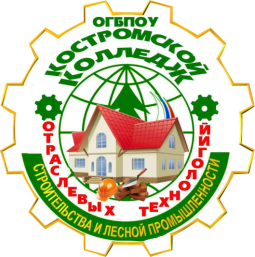 АДМИНИСТРАЦИЯ   КОСТРОМСКОЙ ОБЛАСТИДЕПАРТАМЕНТ ОБРАЗОВАНИЯ И НАУКИ КОСТРОМСКОЙ ОБЛАСТИОБЛАСТНОЕ ГОСУДАРСТВЕННОЕ БЮДЖЕТНОЕ ПРОФЕССИОНАЛЬНОЕОБРАЗОВАТЕЛЬНОЕ УЧРЕЖДЕНИЕ«Костромской колледж отраслевых технологий строительства и лесной промышленности»Утверждена приказом директора ОГБПОУ «Костромской колледж отраслевых технологий Строительства и лесной промышленности» № 38 от  28.08.2020 г.Рабочая   ПРОГРАММа учебной дисциплины			ОУД 01 Русский язык и литератураЧ.2 ЛитератураПрофессия: 08.01.25 Мастер отделочных строительных и декаративных работ(Базовый уровень)Кострома, 2020	СОДЕРЖАНИЕ ПРОГРАММЫ УЧЕБНОЙ  ДИСЦИПЛИНЫРабочая программа учебной дисциплины ОУД.01 «Русский язык и литература. Литература» разработана на основе примерной программы общеобразовательной учебной дисциплины ОУД.01 «Русский язык и литература. Литература»для профессиональных образовательных организаций, утвержденной ФГАУ ФИРО протоколом   № 3 от 21 июля 2015 г., с учетом приказа Минобрнауки России от 9.12.2016 г. № 1545 "Об утверждении федерального государственного образовательного стандарта среднего профессионального образования по профессии  08.01.25 Мастер отделочных строительных и декоративных работ(Зарегистрировано в Минюсте России 22.12.2016 N 44900)Организация-разработчик:ОГБПОУ  «Костромской колледж отраслевых технологий строительства  и лесной промышленности»Разработчик:  Бородина Наталия Васильевна – преподаватель русского языка и литературы высшей категории1 ПОЯСНИТЕЛЬНАЯ ЗАПИСКА1.1 Общая характеристика учебной дисциплины «Русский язык и литература. Литература».Литературе принадлежит ведущее место в эмоциональном, интеллектуальном и эстетическом развитии человека, формировании его миропонимания и национального самосознания. Литература как феномен культуры эстетически осваивает мир, выражая богатство и многообразие человеческого бытия в художественных образах. Она обладает большой силой воздействия на читателей, приобщая их к нравственно- эстетическим ценностям нации и человечества. Литература формирует духовный облик и нравственные ориентиры молодого поколения. Основой содержания учебной дисциплины «Русский язык и литература. Литература» являются чтение и текстуальное изучение художественных произведений, составляющих золотой фонд русской классики. Каждое классическое произведение всегда актуально, так как обращено к вечным человеческим ценностям. Обучающиеся постигают категории добра, справедливости, чести, патриотизма, любви к человеку, семье; понимают, что национальная самобытность раскрывается в широком культурном контексте. Целостное восприятие и понимание художественного произведения, формирование умения анализировать и интерпретировать художественный текст возможны только при соответствующей эмоционально-эстетической реакции читателя. Ее качество непосредственно зависит от читательской компетенции, включающей способность наслаждаться произведениями словесного искусства, развитый художественный вкус, необходимый объем историко  и теоретико-литературных знаний и умений, отвечающий возрастным особенностям учащегося. Изучение литературы в профессиональных образовательных организациях, реализующих образовательную программу среднего общего образования в пределах освоения ОПОП СПО на базе основного общего образования, имеет свои особенности в зависимости от профиля профессионального образования. При освоении профессий СПО профессионального образования литература изучается на базовом уровне ФГОС среднего общего образования. Это выражается в количестве часов, выделяемых на изучение отдельных тем учебной дисциплины, глубине их освоения студентами, объеме и содержании практических занятий, видах внеаудиторной самостоятельной работы студентов. В содержании учебной дисциплины дополнительный материал для углубленного изучения выделен курсивом. Изучение учебного материала по литературе предполагает дифференциацию уровней достижения обучающимися поставленных целей. Так, уровень функциональной грамотности может быть достигнут как в освоении наиболее распространенных литературных понятий и практически полезных знаний при чтении произведений русской литературы, так и в овладении способами грамотного выражения своих мыслей устно и письменно, освоении навыков общения с другими людьми. На уровне ознакомления осваиваются такие элементы содержания, как фундаментальные идеи и ценности, образующие основу человеческой культуры и обеспечивающие миропонимание и мировоззрение человека, включенного в современную общественную культуру. В процессе изучения литературы предполагается проведение практических занятий по развитию речи, сочинений, контрольных работ, семинаров, заданий исследовательского характера и т. д. Тематика и форма их проведения зависят от поставленных преподавателем целей и задач, от уровня подготовленности обучающихся. Все виды занятий тесно связаны с изучением литературного произведения, обеспечивают развитие воображения, образного и логического мышления, развивают общие креативные способности, способствуют формированию у обучающихся умений анализа и оценки литературных произведений, активизируют позиций студента - читателя. Содержание учебной дисциплины структурировано по периодам развития литературы в России с обзором соответствующего периода развития зарубежной литературы, предполагает ознакомление обучающихся с творчеством писателей, чьи произведения были созданы в этот период, включает произведения для чтения, изучения, обсуждения и повторения. Перечень произведений для чтения и изучения содержит произведения, которые обязательны для изучения на конкретном этапе литературной эпохи. Изучение литературных произведений для чтения и обсуждения может быть обзорным (тематика, место в творчестве писателя, жанр и т. д.). Литературные произведения для повторения дают преподавателю возможность отобрать материал, который может быть актуализирован на занятиях, связать изучаемое произведение с тенденциями развития литературы, включить его в литературный контекст, а также выявить знания обучающихся, на которые необходимо опираться при изучении нового материала. Содержание учебной дисциплины дополнено краткой теорией литературы — изучением теоретико-литературных сведений, которые особенно актуальны при освоении учебного материала, а также демонстрациями и творческими заданиями, связанными с анализом литературных произведений, творчеством писателей, поэтов, литературных критиков и т. п. Изучение литературы завершается подведением итогов в форме дифференцированного зачета в рамках промежуточной аттестации студентов в процессе освоения ОПОП СПО на базе основного общего образования с получением среднего общего образования (ППКРС). Рабочая   программа учебной дисциплины  разработана на основе Федерального государственного образовательного стандарта (далее - ФГОС)   по специальности среднего профессионального образования (далее - НПО) Содержание программы учебной дисциплины «Русский язык и литература. Литература» направлено на достижение следующих целей: • воспитание духовно развитой личности, готовой к самопознанию и самосовершенствованию, способной к созидательной деятельности в современном мире; формирование гуманистического мировоззрения, национального самосознания, гражданской позиции, чувства патриотизма, любви и уважения к литературе и ценностям отечественной культуры; • развитие представлений о специфике литературы в ряду других искусств, культуры читательского восприятия художественного текста, понимания авторской позиции, исторической и эстетической обусловленности литературного процесса; образного и аналитического мышления, эстетических и творческих способностей учащихся, читательских интересов, художественного вкуса; устной и письменной речи студентов; • освоение текстов художественных произведений в единстве содержания и формы, основных историко-литературных сведений и теоретико-литературных понятий; формирование общего представления об историко-литературном процессе; • совершенствование умений анализа и интерпретации литературного произведения как художественного целого в его историко-литературной обусловленности с использованием теоретико-литературных знаний; написания сочинений различных типов; поиска, систематизации и использования необходимой информации, в том числе в сети Интернет. Программа учебной дисциплины «Русский язык и литература. Литература» является основой для разработки рабочих программ, в которых профессиональные образовательные организации, реализующие образовательную программу среднего общего образования в пределах освоения ОПОП СПО на базе основного общего образования, уточняют содержание учебного материала, последовательность его изучения, распределение учебных часов, виды самостоятельных работ, тематику творческих заданий (рефератов, докладов, индивидуальных проектов и т. п.), учитывая специфику программ подготовки квалифицированных рабочих.1.2 Место учебной дисциплины в учебном планеВ учебных планах ППКРС учебная дисциплина «Русский язык и литература. Литература» входит в состав общих общеобразовательных учебных дисциплин, формируемых из обязательных предметных областей ФГОС среднего общего образования, для профессий СПО или специальностей СПО соответствующего профиляпрофессионального образования.1.3 Планируемые результаты освоения учебной дисциплиныОсвоение содержания учебной дисциплины «Русский язык и литература. Литература», обеспечивает достижение студентами следующих результатов: В результате освоения образовательной программы у студентов формируются следующие   общие компетенции и компетенции цифровой экономики:ОК 01. Решать задачи и проблемные ситуации применительно к профессиональным и социальным контекстам; ОК 02. Осуществлять поиск, анализ и интерпретацию информации, необходимой для выполнения задач профессиональной деятельности; ОК 03. Планировать и реализовывать собственное профессиональное и личностное развитие; ОК 04. Работать в коллективе и команде, эффективно взаимодействовать с коллегами, руководством, клиентами; ОК 05. Осуществлять устную и письменную коммуникацию на государственном языке с учетом особенностей социального и культурного контекста; ОК 06. Проявлять гражданско-патриотическую позицию, демонстрировать осознанное поведение на основе общечеловеческих ценностей; ОК 07. Содействовать сохранению окружающей среды, ресурсосбережению, эффективно действовать в чрезвычайных ситуациях; ОК 08. Использовать средства физической культуры для сохранения и укрепления здоровья в процессе профессиональной деятельности и поддержания необходимого уровня физической подготовленности; ОК 09. Использовать информационные технологии в профессиональной деятельности; ОК 10. Пользоваться профессиональной документацией на государственном и иностранном языке; ОК 11. Планировать предпринимательскую деятельность в профессиональной сфереСоотнесение ключевых компетенций цифровой экономики и общепрофессиональных компетенций по профессии 08.01.25 Мастер отделочных, строительных  и декоративных работ2.СОДЕРЖИНИЕ УЧЕБНОЙ ДИСЦИПЛИНЫ, ТЕМАТИЧЕСКИЙ ПЛАН С УЧЕТОМ ПРОФИЛЯ.2.1 Объем учебной дисциплиныСодержание учебной дисциплины «Русский язык и литература. Литература»Развитие русской литературы и культурыв первой половине XIX века. Креативность как способ мышленияИсторико-культурный процесс рубежа XVIII — XIX веков. Романтизм. Особенностирусского романтизма. Литературные общества и кружки. Зарождение русской литературной критики. Становление реализма в русской литературе. Русское искусство.Для чтения и обсуждения (по выбору преподавателя). К. Н. Батюшков «Видения на берегах Леты», «Мои пенаты», «Тень друга», «Разлука», «Таврида». Е. А. Баратынский «Бал». В. А. Жуковский «Певец во стане русских воинов», «Песня»,«Море», «Невыразимое», «Эолова арфа».Зарубежная литература (обзор с чтением фрагментов по выбору преподавателя).Дж. Г. Байрон «Хочу я быть ребенком вольным…», «К времени», «К NN», «Тьма»,«Прометей», «Стансы к Августе», «В день, когда мне исполнилось тридцатьшесть лет». Э. Т. А. Гофман «Крошка Цахес по прозванию Циннобер», «Песочныйчеловек», «Щелкунчик и Мышиный король». И. В. Гёте «Фауст». О. Бальзак «Гобсек». В. Шекспир «Гамлет». Управление данными: просмотр, поиск и фильтрация данных информации и информационного контента. Здоровье и благополучие человекаПовторение. Основные тенденции развития литературы в конце XVIII — начале XIX века. Творчество М. В. Ломоносова, Г. Р. Державина, Д. И. Фонвизина,И. А. Крылова, Н. М. Карамзина.Теория литературы. Художественная литература как вид искусства. Периодизациярусской литературы XIX—XX веков. Романтизм, романтический герой. Реализм.Демонстрации. Архитектура Санкт-Петербурга и Москвы XVIII века. ЖивописьXVIII — начала XIX века. Развитие русского театра.Творческие задания. Исследование и подготовка доклада (сообщения или реферата): «Жизнь и творчество одного из русских поэтов (писателей)-романтиков», «Романтическая баллада в русской литературе», «Развитие жанра исторического романав эпоху романтизма», «Романтические повести в русской литературе», «Развитиерусской литературной критики».ТехнологияорганизациисовместнойработыАлександр Сергеевич Пушкин (1799—1837)Личность писателя. Жизненный и творческий путь (с обобщением ранее изученного). Детство и юность. Петербург и вольнолюбивая лирика. Южная ссылка иромантический период творчества. Михайловское: темы, мотивы и художественноесвоеобразие творчества. Становление реализма в творчестве Пушкина. Роль Пушкинав становлении русского литературного языка. Болдинская осень в творчестве Пушкина. Пушкин-мыслитель. Творчество А. С. Пушкина в критике и литературоведении.Жизнь произведений Пушкина в других видах искусства.«Чувства добрые» в лирике А. С. Пушкина: мечты о «вольности святой». Душевное благородство и гармоничность в выражении любовного чувства. Поиски смыслабытия, внутренней свободы. Отношения человека с Богом. Осмысление высокого назначения художника, его миссии пророка. Идея преемственности поколений. Осмысление исторических процессов с гуманистических позиций. Нравственное решениепроблем человека и его времени. Саморазвитие личности.Для чтения и изучения. Стихотворения: «Вольность», «К Чаадаеву», «Деревня», «Свободы сеятель пустынный…», «К морю», «Подражания Корану» («И путник усталый на Бога роптал…»), «Пророк», «Поэт», «Поэт и толпа», «Поэту», «Элегия»(«Безумных лет угасшее веселье…»), «…Вновь я посетил…», «Из Пиндемонти», «Осень(Отрывок)», «Когда за городом задумчив я брожу…». Поэма «Медный всадник».Трагедия«Борис Годунов».Для чтения и обсуждения (по выбору преподавателя и студентов). Стихотворения«Воспоминания в Царском Селе», «Погасло дневное светило…», «Редеет облаков летучая гряда…», «Свободы сеятель пустынный…», «Сожженное письмо», «Храни меня,  мой талисман», «К***», «На холмах Грузии лежит ночная мгла…», «Я вас любил, любовь еще, быть может…», «Все в жертву памяти твоей…», «Ненастный день потух…», «Брожу ли я вдоль улиц шумных», «Что в имени тебе моем?», «Если жизнь тебя обманет…», «19 октября» (1825), «Стихи, сочиненные ночью во время бессонницы», «Пир Петра Великого»; поэмы «Кавказский пленник», «Братья-разбойники»,«Бахчисарайский фонтан», «Цыганы»; трагедия «Моцарт и Сальери».В. Г. Белинский «Сочинения Александра Пушкина. Статья пятая».Повторение. А. С. Пушкин: лирика, повесть «Капитанская дочка». Роман «Евгений Онегин».Теория литературы. Лирический герой и лирический сюжет. Элегия. Поэма. Трагедия. Конфликт. Проблематика. Психологическая глубина изображения героев.Демонстрации. Портреты А. С. Пушкина(худ. С. Г. Чириков, В. А. Тропинин, О. А. Кипренский, В. В. Матэ и др.), автопортреты. Рисунки А. С. Пушкина. Иллюстрации к произведениям А. С. Пушкина В. Фаворского, В. Дудорова, М. Врубеля, Н. Кузьмина, А. Бенуа, Г. Епифанова, А. Пластова и др. Романсы на стихи А. С. Пушкина А. П. Бородина, Н. А. Римского-Корсакова, А. Верстовского, М. Глинки,Управление данными: просмотр, поиск и фильтрация данных, информации и информационного контента. Здоровье и благополучие человекаГ. В. Свиридова и др. Фрагменты из оперы М. П. Мусоргского «Борис Годунов».Творческие задания. Исследование и подготовка доклада (сообщения или реферата): «Пушкин в воспоминаниях современников», «Предки Пушкина и его семья»,«Царскосельский лицей и его воспитанники», «Судьба Н. Н. Пушкиной», «Дуэль и смерть А. С. Пушкина».Подготовка и проведение заочной экскурсии в один из музеев А. С. Пушкина (по выбору студентов).Наизусть. Не менее трех стихотворений по выбору студентов.Михаил Юрьевич Лермонтов (1814 — 1841)Личность и жизненный путь М. Ю. Лермонтова (с обобщением ранее изученного). Темы, мотивы и образы ранней лирики Лермонтова. Жанровое и художественное своеобразие творчества М. Ю. Лермонтова петербургского и кавказского периодов. Тема одиночества в лирике Лермонтова. Поэт и общество. Трагизм любовной лирики Лермонтова.Для чтения и изучения. Стихотворения: «Дума», «Нет, я не Байрон, я другой…»,«Молитва» («Я, Матерь Божия, ныне с молитвою…»), «Молитва» («В минутужизни трудную…»), «К*», («Печаль в моих песнях, но что за нужда…»), «Поэт»(«Отделкой золотой блистает мой кинжал…»), «Журналист, Читатель и Писатель», «Как часто пестрою толпою окружен…», «Валерик», «Родина», «Прощай,немытая Россия…», «Сон», «И скучно, и грустно!», «Выхожу один я на дорогу…».Поэма «Демон».Для чтения и обсуждения. «Наполеон», «Воздушный корабль», «Последнее новоселье», «Одиночество», «Я не для ангелов и рая…», «Молитва» («Не обвиняй меня, Всесильный…»), «Мой Демон», «Когда волнуется желтеющая нива…», «Я не унижусь пред тобой…», «Оправдание», «Она не гордой красотой…», «К портрету», «Силуэт», «Желание», «Памяти А.И. Одоевского», «Листок», «Пленный рыцарь», «Три пальмы», «Благодарность», «Пророк». Драма «Маскарад».В. Г. Белинский «Стихотворения М. Лермонтова».Повторение. Лирика М. Ю. Лермонтова, «Песня про царя Ивана Васильевича, молодого опричника и удалого купца Калашникова». Поэма «Мцыри». Роман «Герой нашего времени».Теория литературы. Развитие понятия о романтизме. Антитеза. Композиция.Демонстрации. Портреты М.Ю. Лермонтова. Картины и рисунки М.Ю. Лермонтова.Произведения М. Ю. Лермонтова в творчестве русских живописцев и художников-иллюстраторов.Творческие задания. Исследование и подготовка доклада (сообщения или реферата):«Кавказ в судьбе и творчестве Лермонтова», «М.Ю. Лермонтов в воспоминаниях современников», «М. Ю. Лермонтов — художник», «Любовная лирика Лермонтова».Подготовка и проведение заочной экскурсии в один из музеев М. Ю. Лермонтова(по выбору студентов). Креативность как способ мышления. Современная интернет – информация: взаимодействие посредством цифровых технологийНаизусть. Не менее трех стихотворений по выбору студентов.Николай Васильевич Гоголь (1809—1852)Личность писателя, жизненный и творческий путь (с обобщением ранее изученного). «Петербургские повести»: проблематика и художественное своеобразие. Особенности сатиры Гоголя. Значение творчества Н. В. Гоголя в русской литературе.Для чтения и изучения. «Портрет».Для чтения и обсуждения. «Нос», «Выбранные места из переписки с друзьями»(глава «Нужно любить Россию»).В. Г. Белинский. «О русской повести и повестях Гоголя».Повторение. «Вечера на хуторе близ Диканьки», «Тарас Бульба». Комедия «Ревизор». Поэма «Мертвые души».Теория литературы. Литературный тип. Деталь. Гипербола. Гротеск. Юмор. Сатира.Демонстрации. Портреты Н. В. Гоголя (худ. И. Репин, В. Горяев, Ф. А. Моллери др.). Иллюстрации к произведениям Н. В. Гоголя Л. Бакста, Д. Кардовского,Н. Кузьмина, А. Каневского, А. Пластова, Е. Кибрика, В. Маковского, Ю. Коровина,А. Лаптева, Кукрыниксов.Креативность как способ мышления. Современная интернет – информация: взаимодействие посредством цифровых технологийТворческие задания. Исследование и подготовка доклада (сообщения или реферата): «Петербург в жизни и творчестве Н. В. Гоголя», «Н. В. Гоголь в воспоминаниях современников».Саморазвитие личности: цели и процес ссаморазвитияПодготовка и проведение заочной экскурсии в один из музеев Н. В. Гоголя (по выбору студентов).Особенности развития русской литературыво второй половине XIX века	Культурно-историческое развитие России середины XIX века. Конфликт либерального дворянства и разночинной демократии. Отмена крепостного права. Крымскаявойна. Народничество. Укрепление реалистического направления в русской живописи второй половины XIX века. (И. К. Айвазовский, В. В. Верещагин, В. М. ВаснецовН. Н. Ге, И. Н. Крамской, В. Г. Перов, И. Е. Репин, В. И. Суриков). Мастера русскогореалистического пейзажа (И. И. Левитан, В. Д. Поленов, А. К. Саврасов, И. И. ШишкинФ. А. Васильев, А. И. Куинджи) (на примере 3—4 художников по выбору преподавателя). Содружество русских композиторов «Могучая кучка» (М. А. Балакирев, М. П. Мусоргский, А. И. Бородин, Н. А. Римский-Корсаков).Малый театр — «второй Московский университет в России». М. С.Щепкин - основоположник русского сценического реализма. Первый публичный музей национального русского искусства — Третьяковская галерея в Москве.Литературная критика и журнальная полемика 1860-х годов о «лишних людях»и «новом человеке» в журналах «Современник», «Отечественные записки», «Русское слово». Газета «Колокол», общественно-политическая и литературная деятельность А. И. Герцена, В. Г. Белинского. Развитие реалистических традиций в прозе(И. С. Тургенев, И. А. Гончаров, Л. Н. Толстой, Ф. М. Достоевский, Н. С. Лесков и др.).Новые типы героев в русской литературе. Нигилистический и антинигилистический роман (Н. Г. Чернышевский, И. С. Тургенев). Драматургия А. Н. Островского иА. П. Чехова и ее сценическое воплощение. Поэзия «чистого искусства», и реалистическая поэзия.Для чтения и обсуждения. В. Г. Белинский «Литературные мечтания». А. И. Герцен«О развитии революционных идей в России». Д. И. Писарев «Реалисты».Н. Г. Чернышевский «Русский человек на rendez-vous». B. Е. Гаршин «Очень коротенький роман» (по выбору преподавателя).Технология организации совместной работы с информациейЛитература народов России (по выбору преподавателя).Зарубежная литература. Ч. Диккенс «Посмертные записки Пиквикского клуба», «Домби и сын», «Приключения Оливера Твиста», «Крошка Доррит» (однопроизведение по выбору преподавателя с чтением фрагментов). Г. Флобер «Госпожа Бовари», «Саламбо» (одно произведение по выбору преподавателя с чтением текста)фрагментов).Демонстрации. Отрывки из музыкальных произведений П. И. Чайковского. Репродукции картин художников второй половины XIX века: И. К. Айвазовского,В. В. Верещагина, В. М. Васнецова, Н. Н. Ге, И. Н. Крамского, В. Г. Перова, И. Е. Репина,В. И. Сурикова, И. И. Левитана, В. Д. Поленова, А. К. Саврасова, И. И.Шишкина, Ф. А. Васильева, А. И. Куинджи. Креативность как способ мышленияТворческие задания. Исследование и подготовка доклада (сообщения или реферата): «Что делать?» — главный вопрос эпохи 1850—1860-х годов»; «Духовные искания русской культуры второй половины XIX века». Здоровье и благополучие человека. Подготовка и проведение заочной экскурсии «По залам Третьяковской галереи».Александр Николаевич Островский (1823—1886)	Жизненный и творческий путь А. Н. Островского (с обобщением ранее изученного). Социально-культурная новизна драматургии А. Н. Островского. Темы «горячегосердца» и «темного царства» в творчестве А. Н. Островского. Драма «Гроза». Творческая история драмы. Жанровое своеобразие. Художественные особенности драмы. Калинов и его обитатели (система персонажей). Самобытность замысла, оригинальность основного характера, сила трагической развязки в судьбе героев драмы. Символика грозы. Образ Катерины — воплощение лучших качеств женской натуры. Конфликт романтической личности с укладом жизни, лишеннойнародных нравственных основ. Мотивы искушений, мотив своеволия и свободы в драме. Катерина в оценке Н. А. Добролюбова и Д. И. Писарева. Позиция автора и его идеал. Роль персонажей второго ряда в пьесе.Драма «Бесприданница», здоровье и благополучие человека Социальные и нравственные проблемы в драме.  Лариса и  ее окружение. Художественные особенности драмы «Бесприданница». Основные сюжетные линии драмы. Тема «маленького человека» в драме «Бесприданница».Креативность как способ мышленияМалый театр и драматургия А. Н. Островского.Для чтения и изучения. Драма «Гроза». Статья Н. А. Добролюбова «Луч света втемном царстве». Драма «Бесприданница».Для чтения и обсуждения. Драмы А. Н. Островского «Бесприданница», «Таланты и поклонники» (одна драма по выбору преподавателя). Д. И. Писарев «Мотивырусской драмы» (фрагменты). Комедии А. Н. Островского «Свои люди — сочтемся»,«На всякого мудреца довольно простоты», «Бешеные деньги» (одну комедию по выбору преподавателя).Н. А. Добролюбов, Д. И. Писарев, А. П. Григорьев о драме «Гроза».Демонстрация. Фрагменты из музыкальных сочинений на сюжеты произведенийА. Н. Островского. Управление информацией и данными.Повторение. Развитие традиций русского театра.Теория литературы. Драма. Комедия.Творческие задания. Исследование и подготовка реферата: «Значение творчества А. Н. Островского в истории русского театра»; «Мир Островского на сцене ина экране»; «Мир купечества у Гоголя и Островского». Подготовка сообщений:«Экранизация произведений А. Н. Островского», «Крылатые выражения в произведениях А. Н. Островского и их роль в раскрытии характеров героев, идейногосодержания».Подготовка и проведение виртуальной экскурсии в один из музеев А. Н. Островского (по выбору студентов).Технология организации совместной работыИван Александрович Гончаров (1812—1891)Жизненный путь и творческая биография И. А. Гончарова. Роль В. Г. Белинского в жизни И. А. Гончарова. «Обломов». Творческая история романа. Своеобразие сюжета и жанра произведения. Проблема русского национального характера в романе.Сон Ильи Ильича как художественно-философский центр романа. Образ Обломова.Противоречивость характера Обломова. Обломов как представитель своего времени и вневременной образ. Типичность образа Обломова. Эволюция образа Обломова. Штольц и Обломов. Прошлое и будущее России. Проблемы любви в романе. Любовькак лад человеческих отношений (Ольга Ильинская — Агафья Пшеницына).Здоровье и благополучие человекаОценка романа «Обломов» в критике (Н. Добролюбова, Д. И. Писарева, И. Анненскогои др.).Роман «Обрыв». Отражение смены эпох в обществе и нравах. Многообразие типови характеров в романе. Трагическая судьба незаурядного человека в романе.Гончаров — мастер пейзажа. Тема России в романах ГончароваДля чтения и изучения. Роман «Обломов».Для чтения и обсуждения. Роман «Обрыв». Статьи: Н. А. Добролюбов «Что такое обломовщина?», А. В. Дружинина «Обломов. Роман И. А. Гончарова», Д.И. Писарева«Роман И. А. Гончарова “Обломов”».Повторение. «Лишние люди» в литературе XIX века (Онегин, Печорин).Теория литературы. Социально-психологический роман.Демонстрации. Иллюстрации Ю. С. Гершковича, К. А. Трутовского к романамГончарова. Фрагменты из к/ф «Несколько дней из жизни И. И. Обломова» (реж. Н. Михалков).Творческие задания. Исследование и подготовка реферата: «Захар — второй Обломов», «Женские образы в романах Гончарова», «В чем трагедия Обломова?», «Чтотакое “обломовщина”?», «Художественная деталь в романе “Обломов”».Иван Сергеевич Тургенев (1818—1883)Жизненный и творческий путь И. С. Тургенева (с обобщением ранее изученного).Психологизм творчества Тургенева. Тема любви в творчестве И. С. Тургенева (повести«Ася», «Первая любовь», «Стихотворения в прозе»). Их художественное своеобразие.Тургенев-романист (обзор одного-двух романов с чтением эпизодов). Типизация общественных явлений в романах И. С. Тургенева. Своеобразие художественной манерыТургенева-романиста.Роман «Отцы и дети». Смысл названия романа. Отображение в романе общественно-политической обстановки 1860-х годов. Проблематика романа. Особенности композиции романа. Базаров в системе образов романа. Нигилизм Базарова и пародия нанигилизм в романе (Ситников и Кукшина). Взгляды Базарова на искусство, природу, общество. Базаров и Кирсановы. Базаров и Одинцова. Любовная интрига в романе и еероль в раскрытии идейно-эстетического содержания романа. Базаров и родители. Сущность споров, конфликт «отцов» и «детей». Значение заключительных сцен романа в раскрытии его идейно-эстетического содержания. Авторская позиция в романе.Полемика вокруг романа «Отцы и дети» (Д. И. Писарев, Н. Страхов, М. Антонович).Для чтения и изучения. Роман «Отцы и дети». Д. И. Писарев. «Базаров».Саморазвитие в условиях неопределенностиДля чтения и обсуждения. Повести «Ася», «Первая любовь»; «Романы «Рудин»,«Дворянское гнездо», «Накануне» (один-два романа по выбору преподавателя и студентов); статья М. А. Антоновича. «Асмодей нашего времени». Стихотворения в прозе (по выбору преподавателя).Саморазвитие в условиях неопределенностиПовторение. Герой времени в творчестве М.Ю. Лермонтова и И. С. Тургенева (проблемы типизации). Особенности реализма И. С. Тургенева («Записки охотника»).Теория литературы. Социально-психологический роман. Креативное мышление как способ выражения мыслиДемонстрации. Портреты И. С. Тургенева (худ. А. Либер, В. Перов и др.). Иллюстрации к произведениям И. С. Тургенева художников В. Домогацкого, П. М. Боклевского,К. И. Рудакова (по выбору преподавателя). Романс А. М. Абазы на слова И. С. Тургенева«Утро туманное, утро седое…». Креативное мышлениеТворческие задания. Исследование и подготовка реферата: «Нигилизм и нигилисты в жизни и литературе (Д. И. Писарев, М. А. Антонович, И. С. Тургенев)».Подготовка и проведение виртуальной экскурсии по литературным музеямИ. С. Тургенева (по выбору студентов).Наизусть. Одно стихотворение в прозе (по выбору студентов).Николай Гаврилович Чернышевский (1828—1889)Краткий очерк жизни и творчества Н. Г. Чернышевского.Эстетические взгляды Чернышевского и их отражение в романе. Особенностижанра и композиции романа. Утопические идеи в романе Н. Г. Чернышевского.Нравственные и идеологические проблемы в романе. «Женский вопрос» в романе.Образы «новых людей». Теория «разумного эгоизма». Образ «особенного человека»Рахметова. Противопоставление «новых людей» старому миру. Теория «разумного эгоизма» как философская основа романа. Роль снов Веры Павловны в романе. Четвертый сон как социальная утопия. Смысл финала романа.Для чтения и изучения. Роман «Что делать?» (обзор с чтением фрагментов).Для чтения и обсуждения. «Эстетические отношения искусства к действительности» Н. Г. Чернышевского (обзор с чтением фрагментов).Повторение. Женский вопрос в романе И. С. Тургенева «Отцы и дети».Теория литературы. Утопия. Антиутопия.Демонстрации. Репродукции картин: А. Руднев «Н. Г. Чернышевский на допросев сенате»; Ю. Казмичев «Защита диссертации Н. Г. Чернышевского»; В. Ладыженский  «Т. Г. Шевченко и Н. Г. Чернышевский в кругу друзей». Иллюстрации к романуН. Г. Чернышевского «Что делать?» художника В. Минаева.Творческое задание. Исследование и подготовка реферата «Общество будущегов романе Н. Г. Чернышевского “Что делать?”».Николай Семенович Лесков (1831—1895)Сведения из биографии (с обобщением ранее изученного). Художественный мир писателя. Коммуникация и кооперация. Праведники Н. С. Лескова. Творчество Н. С. Лескова в 1870-е годы (обзор романа «Соборяне»). Повесть «Очарованный странник». Особенности композиции и жанра. Образ Ивана Флягина. Тема трагической судьбы талантливого русского человека. Смысл названия повести. Особенности повествовательной манеры Н. С. Лескова.Традиции житийной литературы в повести «Очарованный странник».Для чтения и изучения. Повесть-хроника «Очарованный странник».Саморазвитие в условиях неопределенностиДля чтения и обсуждения (по выбору преподавателя). Роман «Соборяне», повесть«Леди Макбет Мценского уезда».Повторение. Национальный характер в произведениях Н. С. Лескова («Левша»).Демонстрации. Портреты Н. С. Лескова (худ. В. А. Серов, И. Е. Репин). Иллюстрации к рассказу «Левша» (худ. Н. В. Кузьмин). Иллюстрации к повести «Очарованный странник» (худ. И. С. Глазунов). Репродукция картины В. В. Верещагина «ИльяМуромец на пиру у князя Владимира».Творческие задания. Исследование и подготовка реферата: «Праведники в творчестве Н. С. Лескова» (на примере одного-двух произведений), «Художественный мир Н. С. Лескова».Саморазвитие в условиях неопределенности Михаил Евграфович Салтыков-Щедрин (1826—1889)Жизненный и творческий путь М. Е. Салтыкова-Щедрина (с обобщением ранее изученного). Мировоззрение писателя. Управление информацией и данными Жанровое своеобразие, тематика и проблематика сказок М. Е. Салтыкова-Щедрина.Своеобразие фантастики в сказках М. Е. Салтыкова-Щедрина. Иносказательная образность сказок. Гротеск, аллегория, символика, язык сказок. Обобщающий смысл сказок. Замысел, история создания «Истории одного города». Своеобразие жанра, композиции. Образы градоначальников. Элементы антиутопии в «Истории одного города». Приемы сатирической фантастики, гротеска, художественного иносказания. Эзопов язык. Роль Салтыкова-Щедрина в истории русской литературы. Креативное мышлениеДля чтения и изучения. Сказки М. Е. Салтыкова-Щедрина «Медведь на воеводстве», «Коняга». «История одного города» (главы: «О корнях происхождения глуповцев», «Опись градоначальников», «Органчик», «Подтверждение покаяния. Заключение»).Для чтения и обсуждения (по выбору учителя). Роман «Господа Головлевы»;сказки «Орел-меценат», «Либерал» (по выбору преподавателя).Повторение. Фантастика в сказках М. Е. Салтыкова-Щедрина как средство сатирического изображения действительности («Повесть о том, как один мужик двухгенералов прокормил», «Дикий помещик», «Премудрый пескарь»).Теория литературы. Развитие понятия сатиры. Понятия об условности в искусстве(гротеск, эзопов язык).Демонстрации. Портрет М. Е. Салтыкова-Щедрина работы И. Н. Крамского. Иллюстрации художников Кукрыниксов, Ре-ми, Н. В. Кузмина, Д. А. Шмаринова к произведениям М. Е. Салтыкова-Щедрина.Творческие задания. Подготовка сценария театрализованного представления«Градоначальники Салтыкова-Щедрина». Подготовка и проведение виртуальнойэкскурсии по литературным музеям М. Е. Салтыкова-Щедрина (по выбору студентов).Федор Михайлович Достоевский (1821—1881)Сведения из жизни писателя (с обобщением ранее изученного).Роман «Преступление и наказание» Своеобразие жанра. Особенности сюжета  русской действительности в романе. Социальная и нравственно-философская проблематика романа. Социальные и философские основы бунта Раскольникова. Смысл теории Раскольникова. Проблема «сильной личности» и «толпы», «твари дрожащей» и «имеющих право» и ее опровержение в романе. Креативное мышлениеТайны внутреннего мира человека: готовность к греху, попранию высоких истин инравственных ценностей. Драматичность характера и судьбы Родиона Раскольникова. Сны Раскольникова в раскрытии его характера и общей композиции романа.Эволюция идеи «двойничества». Страдание и очищение в романе. Символическиеобразы в романе. Символическое значение образа «вечной Сонечки». Своеобразие воплощения авторской позиции в романе. «Правда» Раскольникова и «правда»Сони. Критическоемышление Петербург Достоевского. Библейские мотивы в произведении. Споры вокругромана и его главного героя.Роман «Униженные и оскорбленные». Жанровое своеобразие романа. Особенностисюжета. Боль за униженных, угнетенных в произведении. Сложный, богатый внутренний мир «маленького человека». Развитие гуманистических традиций Пушкинаи Гоголя.Роман «Идиот». Жанровое своеобразие романа. Особенности сюжета. Философская глубина, нравственная проблематика романа. Трагичность взаимоотношенийгероев с внешним миром. Князь Мышкин как «идеальный герой». Настасья Филипповна — один из лучших женских образов Достоевского.Для чтения и изучения. Роман «Преступление и наказание».Для чтения и обсуждения. Обзор романа «Униженные и оскорбленные» или «Идиот» (по выбору преподавателя).Повторение. Тема «маленького человека» в русской литературе: А. С. Пушкин.«Станционный смотритель», Н. В. Гоголь. «Шинель». Образ Петербурга: Н. В. Гоголь.«Невский проспект», «Мертвые души»; Н. А. Некрасов. Цикл «О погоде».Теория литературы. Полифонизм романов Ф. М. Достоевского.Демонстрации. Портрет Ф. М. Достоевского работы В. Г. Перова. Евангелие.Д. И. Писарев. Статья «Борьба за жизнь». Иллюстрации П. М. Боклевского,И. Э. Грабаря, Э. И. Неизвестного к «Преступлению и наказанию». ИллюстрацииИ. С. Глазунова к романам Достоевского. Картина Н. А. Ярошенко «Студент». Картина В. Г. Перова «Утопленница». Кадры из х/ф «Преступление и наказание» (реж.Л. А. Кулиджанов). Кадры из х/ф «Идиот» (реж. И. А. Пырьев). Кадры из х/ф «Тихиестраницы» (реж. А. Сокуров).Творческое задание. Подготовка вопросов для проведения дискуссии «ЛичностьРаскольникова».ОрганизациясовместнойработыЛев Николаевич Толстой (1828—1910)Жизненный путь и творческая биография (с обобщением ранее изученного). Духовные искания писателя.Коммуникация в цифровойсредеРоман-эпопея «Война и мир». Жанровое своеобразие романа. Особенности композиционной структуры романа. Художественные принципы Толстого в изображении русской действительности: следование правде, психологизм, «диалектика души». Соединение в романе идеи личного и всеобщего. Символическое значение понятий «война» и «мир». Духовные искания Андрея Болконского, Пьера Безухова, Наташи Ростовой. Светское общество в изображении Толстого, осуждение его бездуховности и лжепатриотизма. Авторский идеал семьи в романе. Правдивое изображение войны и русских солдат — художественное открытие Л. Н. Толстого. Бородинская битва —величайшее проявление русского патриотизма, кульминационный момент романа.«Дубина народной войны», партизанская война в романе. Образы Тихона Щербатого и Платона Каратаева, их отношение к войне. Народный полководец Кутузов. Кутузов и Наполеон в авторской оценке. Проблема русского национального характера. Осуждение жестокости войны в романе. Развенчание идеи «наполеонизма».  Патриотизма в понимании писателя.«Севастопольские рассказы». Отражение перелома во взглядах писателя на жизнь в севастопольский период. Война как явление, противоречащее человеческой природе. Сила духа русского народа в представлении Толстого. Настоящие защитники Севастополя и «маленькие Наполеоны». Контраст между природой и деяниями человека на земле. Утверждение духовного начала в человеке. Особенности поэтики Толстого. Значение «Севастопольских рассказов» в творчестве Л. Н. Толстого. Роман «Анна Каренина». Светское общество конца XIX века в представленииТолстого. История Анны Карениной: долг и чувство. «Мысль семейная» в романе «Анна Каренина».Краткий обзор творчества позднего периода: «Крейцерова соната», «Хаджи-Мурат».Мировое значение творчества Л. Н. Толстого. Л. Н. Толстой и культура XX века.Для чтения и изучения. Роман-эпопея «Война и мир».Для чтения и обсуждения. «Севастопольские рассказы». Роман «Анна Каренина» (общая характеристика).Повторение. Тема войны 1812 года в творчестве М. Ю. Лермонтова («Бородино»).Теория литературы. Понятие о романе-эпопее.Демонстрации. Портреты Л. Н. Толстого работы И. Е. Репина, И. Н. Крамского,Л. О. Пастернака, Н. Н. Ге, В. В.Мешкова. Картины и пейзажи поместья и усадьбы Толстых в Ясной Поляне. Иллюстрации А. Кокорина, П. Пинкисевича к «Севастопольскимрассказам». Иллюстрации А. Апсита, Д. А.Шмаринова, К. И. Рудакова к роману-эпопее«Война и мир». Картины И. М. Прянишникова «В 1812 году» и А. Д. Кившенко «Совет в Филях». Портрет М. И. Кутузова работы Р. Волкова. Портрет Наполеона работыП. Деляроша. Гравюры Л. Ругендаса «Пожар Москвы в 1812 году» и А. Адама «Бородинское сражение. Бой за батарею Раевского». Кадры из к/ф «Война и мир» (реж.С. Ф. Бондарчук). Иллюстрации М. А. Врубеля, О. Г. Верейского, А. Н. Самохваловакроману «Анна Каренина». Фрагменты из к/ф «Анна Каренина» (реж. А. Зархи).Творческие задания. Исследование и подготовка сообщения на одну из тем (по выбору студентов): «Изображение войны в «Севастопольских рассказах» и романе «Война и мир; «Наташа Ростова — любимая героиня Толстого», «Тема дома в романе «Война и мир»; «Мой Толстой», «Мои любимые страницы романа “Войнаи мир”». Креативный способ мышленияСоставление текста диктанта по материалам жизни и творчества Л. Н. Толстого.Составление сценария вечера «Ожившие страницы “Войны и мира”».Подготовка и проведение заочной экскурсии в один из музеев Л. Н. Толстого. Управление информацией и даннымиНаизусть. Отрывок из романа «Война и мир» (по выбору студентов).Антон Павлович Чехов (1860—1904)Сведения из биографии (с обобщением ранее изученного). Своеобразие и всепроникающая сила чеховского творчества. Художественное совершенство рассказовА. П. Чехова. Новаторство Чехова. Периодизация творчества Чехова. Работа писателя в журналах. Чехов-репортер. Юмористические рассказы. Пародийность ранних рассказов. Новаторство Чехова в поисках жанровых форм. Новый тип рассказа. Герои рассказов Чехова. Особенности изображения «маленького человека» в прозе А. П. Чехова. Драматургия Чехова. Комедия «Вишневый сад». История создания, жанр, система персонажей.Креативность как способмышления. Сложность и многозначность отношений между персонажами. Разрушение дворянских гнезд в пьесе. Сочетание комического и драматического в пьесе «Вишневый сад». Лиризм и юмор в пьесе «Вишневый сад». Смысл названия пьесы.Особенности символов.Драматургия А. П. Чехова и Московский Художественный театр. Театр Чехова  - воплощение кризиса современного общества. Роль А. П. Чехова в мировой драматургии театра.Критика о Чехове (И. Анненский, В. Пьецух).Для чтения и изучения. Рассказы «Попрыгунья», «Душечка», «Дом с мезонином», «Студент», «Ионыч», «Человек в футляре», «Крыжовник», «О любви». Пьеса«Вишневый сад».Для чтения и обсуждения. Рассказы «Дома», «Дама с собачкой», «Палата № 6».Повторение. Художественные особенности раннего творчества А. П. Чехова («Лошадиная фамилия», «Хамелеон», «Толстый и тонкий», «Смерть чиновника»).Теория литературы. Развитие понятие о драматургии (внутреннее и внешнее действие; подтекст; роль авторских ремарок, пауз, переклички реплик и т. д.).Демонстрации. Портреты А. П. Чехова работы художников Н. П. Ульянова,В. А. Серова. Иллюстрации Кукрыниксов к рассказам А. П. Чехова «Дама с собачкой»,«Анна на шее», «Лошадиная фамилия». Иллюстрации Д. А. Дубинского к рассказамА. П. Чехова «Дом с мезонином», «Человек в футляре».Творческие задания. Исследование и подготовка реферата: «Тема интеллигентного человека в творчестве А. П. Чехова»; «Пушкинские мотивы и их роль в рассказ“Ионыч”».Саморазвитие в условияхнеопределенностиПоэзия второй половины XIX векаОбзор русской поэзии второй половины XIX века. Идейная борьба направлений «чистого искусства» и гражданской литературы. Стилевое, жанровое и тематическое разнообразие русской лирики второй половины XIX века.Для чтения и обсуждения (по выбору преподавателя и студентов). А. Н. Майков «Осень», «Пейзаж», «И город вот опять! Опять сияет бал…», «Рыбная ловля»,«У Мраморного моря», «Мысль поэта», «Емшан», «Из славянского мира», «Отзывы истории», литературное переложение «Слова о полку Игореве». Я. П. Полонский«Солнце и Месяц», «Зимний путь», «Затворница», «Колокольчик», «Узница»,«Песня цыганки», «В альбом К.Ш.», «Прогулка верхом», «Одному из усталых»,«Слепой тапер», «Миазм», «У двери», «Безумие горя», «Когда б любовь твоя мне спутницей была…», «Я читаю книгу песен…», «Зимний путь», «Двойник», «Тени и  сны», «Блажен озлобленный поэт…», поэма «Н. А. Грибоедова». А. А. Григорьев. «О, говори хоть ты со мной, подруга семиструнная!..», «Цыганская венгерка» («Две гитары, зазвенев…»), «Вы рождены меня терзать…», «Я ее не люблю, не люблю…»,«Над тобою мне тайная сила дана…», «Я измучен, истерзан тоскою…», «К Лавинии», «Героям нашего времени», «Прощание с Петербургом», «Нет, не рожден биться лбом…», «Когда колокола торжественно звучат…». Креативное мышлениеЛитература народов России. К. Л. Хетагуров «Послание», «Песня бедняка», «На кладбище», «Фсати», поэма «Кому живется весело».Теория литературы. Фольклор, фольклорные образы и мотивы в поэзии.Демонстрации. Картины В. Г. Перова, И. Н. Крамского, И. К. Айвазовского,А. К. Саврасова, И. И. Шишкина, Ф. А. Васильева, А. И. Куинджи, В. Д. Поленова, И. Е. Репина, В. М. Васнецова, И. И. Левитана. Романсы на стихи А. Н. Майкова и А. А. Григорьева.Творческие задания. Подготовка сценария литературного вечера или конкурса чтецов «Поэты России XIX века». Исследование и подготовка доклада «Мой любимый поэт второй половины XIX века». Критическое мышлениеФедор Иванович Тютчев (1803—1873)Жизненный и творческий путь Ф. И. Тютчева (с обобщением ранее изученного).Философская, общественно-политическая и любовная лирика Ф. И. Тютчева. Художественные особенности лирики Ф. И. Тютчева. Саморазвитие в условиях неопределенностиДля чтения и изучения. Стихотворения «Silentium», «Не то, что мните вы, природа…», «Умом Россию не понять…», «Эти бедные селенья…», «День и ночь», «О, как убийственно мы любим», «Последняя любовь», «К. Б.» («Я встретил Вас — и все былое…»), «Я помню время золотое…», «Тени сизые смесились…», «29-е января 1837»,«Я очи знал, — о, эти очи», «Природа — сфинкс. И тем она верней…», «Нам не дано предугадать…».Для чтения и обсуждения. Стихотворения: «Сны», «О чем ты воешь, ветр ночной?», «Видение», «Святая ночь на небосклон взошла…», «Русская география»,«Море и утес», «Пророчество», «Над этой темною толпой…», «Русской женщине»,«29-е января 1837», «Я лютеран люблю богослуженье…», «Твой милый взор, невинной страсти полный…», «Еще томлюсь тоской желаний…», «Люблю глаза твои, мой друг…», «Мечта», «В разлуке есть высокое значенье…», «Не знаю я, коснется ль благодать…», «Она сидела на полу…», «Чему молилась ты с любовью…», «Весь день она лежала в забытьи…», «Есть и в моем страдальческом застое…», «Опять стою я над Невой…», «Предопределение».Повторение. Пейзажная лирика Ф. И. Тютчева.Теория литературы. Жанры лирики. Авторский афоризм.Демонстрация. Романсы на стихи Ф. И. Тютчева.Творческие задания. Исследование и подготовка реферата: «Ф. И. Тютчев в воспоминаниях современников», «Философские основы творчества Ф. И. Тютчева»,«Дружба двух поэтов: Ф. И. Тютчев и Г. Гейне». Подготовка и проведение заочной экскурсии в один из музеев Ф. И. Тютчева. Саморазвитие личностиНаизусть. Одно стихотворение Ф. И. Тютчева (по выбору студентов).Афанасий Афанасьевич Фет (1820—1892)Жизненный и творческий путь А. А. Фета (с обобщением ранее изученного). Эстетические взгляды поэта и художественные особенности лирики А. А. Фета. Темы, мотивы и художественное своеобразие лирики А. А. Фета.Критическое мышление: оценивать информация на достоверность, сравнение нескольких  источниковинфформацииДля чтения и изучения. «Шепот, робкое дыханье…», «Это утро, радость эта…», «Вечер», «Я пришел к тебе с приветом…», «Еще одно забывчивое слово», «Одним толчком согнать ладью живую…», «Сияла ночь. Луной был полон сад…», «Еще майская ночь…».Креативность как способ мышления. Современная интернет-информация. Управление информацией.Для чтения и обсуждения. Стихотворения «Облаком волнистым…», «Какое счастье — ночь, и мы одни…», «Уж верба вся пушистая…», «Вечер», «Я тебе ничего не скажу…». Автобиографическая повесть «Жизнь Степановки, или Лирическое хозяйство».Демонстрации. ЫEсЏФ&Ѓ`ђд_ІКартины, фотографии с изображением природы средней полосыРоссии. Иллюстрации В. М. Конашевича к стихотворениям А. А. Фета. Романсы настихи Фета.Повторение. Стихотворения русских поэтов о природе.Творческие задания. Проведение исследования и подготовка сообщения на однуиз тем: «А. А. Фет — переводчик», «А. А. Фет в воспоминаниях современников»;«Концепция “чистого искусства” в литературно-критических статьях А. А. Фета»,«Жизнь стихотворений А. А. Фета в музыкальном искусстве». Подготовка фотовыставки иллюстраций к произведениям А. А. Фета.Критическое мышление: оценивать информацию на достоверность, сравнение нескольких источников информацииНаизусть. Одно стихотворение А. А. Фета (по выбору студентов).Алексей Константинович Толстой (1817—1875)Жизненный и творческий путь А. К. Толстого. Идейно-тематические и художественные особенности лирики А. К. Толстого. Многожанровость наследия А. К. Толстого.Сатирическое мастерство Толстого.Для чтения и изучения. Стихотворения: «Тщетно, художник, ты мнишь, что творений своих ты создатель!..», «Меня во мраке и в пыли…», «Двух станов не боец, нотолько гость случайный…», «Против течения», «Средь шумного бала, случайно…»,«Колокольчики мои, цветики степные…», «Когда природа вся трепещет и сияет…»,«То было раннею весной…», «Тебя так любят все; один твой тихий вид…».Для чтения и обсуждения. Стихотворения: «Слеза дрожит в твоем ревнивомвзоре…», «Не верь мне, друг, когда в избытке горя…», «Минула страсть, и пыл еетревожный…», «Не ветер, вея с высоты…», «Ты не спрашивай, не распытывай…»,«Кабы знала я, кабы ведала…», «Ты, как утро весны…», «Милый друг, тебе неспится…», «Не верь мне, друг, когда в избытке горя…», «Вот уж снег последний вполе тает…», «Прозрачных облаков спокойное движенье…», «Земля цвела. В лугу, весной одетом…». Роман «Князь Серебряный». Драматическая трилогия «СмертьИоанна Грозного», «Царь Федор Иоаннович», «Царь Борис».Креативность как способ мышленияЗарубежная литература. Поэзия Г. Гейне.Повторение. Тема любви в русской поэзии.Демонстрации. Портреты и фотографии А. К. Толстого. Портреты Козьмы Прутковаработы А.М.Жемчужникова, Бейдельмана, Л.Ф. Лагорио. Романс П. И. Чайковскогона стихи А. К. Толстого «Средь шумного бала…».Творческие задания. Исследование и подготовка доклада: «А. К. Толстой — про-заик», «А. К. Толстой — драматург», «А. К. Толстой в воспоминаниях современников», «Феномен Козьмы Пруткова», «Жизнь поэзии А. К. Толстого в музыкальномискусстве».Подготовка и проведение заочной экскурсии в музей-усадьбу А. К. Толстого вКрасном Роге.Наизусть. Одно стихотворение А. К. Толстого (по выбору студентов).Николай Алексеевич Некрасов (1821—1878)Жизненный и творческий путь Н. А. Некрасова (с обобщением ранее изученного).Гражданская позиция поэта. Журнал «Современник». Своеобразие тем, мотивови образов поэзии Н. А. Некрасова 1840—1850-х и 1860—1870-х годов. Жанровоесвоеобразие лирики Некрасова. Любовная лирика Н. А. Некрасова. Поэма «Комуна Руси жить хорошо». Замысел поэмы, жанр, композиция. Сюжет. Нравственнаяпроблематика. Авторская позиция. Многообразие крестьянских типов. Проблемасчастья. Сатирические портреты в поэме. Языковое и стилистическое своеобразиепроизведений Н. А. Некрасова.Критическое мышление: оценивать информацию на достоверность, сравнение нескольких источников информацииДля чтения и изучения. Стихотворения: «Родина», «Элегия» («Пускай нам говоритизменчивая мода…»), «Вчерашний день, часу в шестом…», «Еду ли ночью по улицетемной…», «В дороге», «Поэт и гражданин», «Муза», «Мы с тобой бестолковыелюди», «Я не люблю иронии твоей…», «О Муза, я у двери гроба…», «Блажен незлобивый поэт…», «Внимая ужасам войны…», «Орина — мать солдатская». Поэма«Кому на Руси жить хорошо» (обзор с чтением отрывков).Креативность как способ мышления. Современная интернет-информация. Для чтения и обсуждения. Стихотворения: «Замолкни, Муза мести и печали…»,«Современная ода», «Зине», «14 июня 1854 года», «Тишина», «Еще мучимый страстию мятежной…», «Да, наша жизнь текла мятежно…», «Слезы и нервы», «В деревне», «Несжатая полоса», «Забытая деревня», «Школьник», «Песня Еремушке»,«…одинокий, потерянный…», «Что ты, сердце мое, расходилося?», «Пододвинь перо, бумагу, книги…». Поэма «Современники».Ю. И. Айхенвальд «Некрасов», К. И. Чуковский «Тема денег в творчестве Некрасова».Повторение. Поэма Н. А. Некрасова «Мороз, Красный нос». Стихотворения «Вотпарадный подъезд…», «Железная дорога».Теория литературы. Народность литературы. Стилизация.Демонстрации. Портреты Н. А. Некрасова. Иллюстрации А. И. Лебедева к стихотворениям. Креативность  как способ мышленияпоэта. Песни и романсы на стихи Н. А. Некрасова.Творческие задания. Исследование и подготовка реферата (сообщения, доклада):«Некрасовский “Современник”», «Н. А. Некрасов в воспоминаниях современников», «Новаторство Н. А. Некрасова в области поэтической формы (“Неправильнаяпоэзия”)», «Образы детей и произведения для детей в творчестве Н. А. Некрасова»,«Поэмы Н. А. Некрасова», «Н. А. Некрасов как литературный критик», «Произведения Н. А. Некрасова в творчестве русских художников-иллюстраторов».Подготовка и проведение заочной экскурсии в один из музеев Н. А. Некрасова.Управление информацией: взаимодействие посредством цифровых технологий..Наизусть. Одно стихотворение (по выбору студентов).ЛИТЕРАТУРА ХХ ВЕКАОсобенности развития литературы и других видов искусствав начале XX векаКреативность как способ мышления. Современная интернет-информация. Управление информацией:  взаимодействие	посредством цифровых технологий. Критическое мышление: оценивать информацию на достоверность, сравнение нескольких источников информацииСеребряный век как культурно-историческая эпоха. Идеологический и эстетический плюрализм эпохи. Расцвет русской религиозно-философской мысли. Кризисгуманизма и религиозные искания в русской философии.Основные тенденции развития прозы. Реализм и модернизм в литературном процессе рубежа веков. Стилевая дифференциация реализма (Л. Н. Толстой, В. Г. Короленко,А. П. Чехов, И. С. Шмелев). Дискуссия о кризисе реализма. Обращение к малым эпическим формам. Модернизм как реакция на кризис реализма. Журналы сатирического направления («Сатирикон», «Новый Сатирикон»).Управление данными: просмотр, поиск и фильтрация данных, информации и информационного контента.Для чтения и обсуждения (по выбору преподавателя). М. Горький «Человек»; Ф. Сологуб «Маленький человек»; Л. Н. Андреев драма «Жизнь Человека»;Д. С. Мережковский «О причинах упадка и о новых течениях в русской литературе»;В. Брюсов «Свобода слова»; В. И. Ленин «Партийная организация и партийнаялитература»; Н. А. Бердяев «Смысл искусства».Креативность как способ мышленияПовторение. Золотой век русской литературы. Литературный процесс в России вXIX веке (основные вехи). Русский реалистический роман (творчество Л. Н. Толстого,Ф. М. Достоевского и др.).Демонстрации. Картины В. А. Серова, М. А. Врубеля, Ф. А. Малявина, Б. М. Кустодиева,К. С. Малевича (по выбору учителя). «Мир искусства» (А. Н. Бенуа,Л. С. Бакст, С. П. Дягилев, К. А. Сомов и др.). Музыка А. К. Глазунова, А. Н. Скрябина,С. В. Рахманинова, И.Ф. Стравинского, С. С. Прокофьева, Н. Я. Мясковского.«Русскиесезоны» в Париже С. П. Дягилева. Расцвет оперного искусства. Ф. И. Шаляпин,Л. В. Собинов, А. В.Нежданова (материал по выбору учителя). Театр К. С. Станиславскогои Вс. Э. Мейерхольда (обзор). Меценатство и его роль в развитии культуры.Творческие задания. Подготовка заочной экскурсии по Третьяковской галерее.Подготовка сценария музыкальной гостиной «Музыка серебряного века».Русская литература на рубеже вековИван Алексеевич Бунин (1870—1953)Сведения из биографии (с обобщением ранее изученного).Критическое мышление: оценивать информацию на достоверность, сравнение нескольких источников информацииЛирика И. А. Бунина. Своеобразие поэтического мира И. А. Бунина. Философичность лирики Бунина. Поэтизация родной природы; мотивы деревенской и усадебной жизни. Тонкость передачи чувств и настроений лирического героя в поэзииИ. А. Бунина. Особенности поэтики И. А. Бунина.Проза И. А. Бунина. «Живопись словом» — характерная особенность стиляИ. А. Бунина. Судьбы мира и цивилизации в творчестве И. А. Бунина. Русский национальный характер в изображении Бунина. Общая характеристика цикла рассказов«Темные аллеи». Тема любви в творчестве И. А. Бунина, новизна ее в сравнении склассической традицией. Слово, подробность, деталь в поэзии и прозе. Тема «дворянского гнезда» на рубеже XIX—XX веков, ее решение в рассказе И. А. Бунина«Антоновские яблоки» и пьесе А. П. Чехова «Вишневый сад». Реалистическое исимволическое в прозе и поэзии.Критики о Бунине (В. Брюсов, Ю. Айхенвальд, З. Шаховская, О. Михайлов) (повыбору преподавателя).Критическое мышление: оценивать информацию на достоверность, сравнение нескольких источников информацииДля чтения и изучения. Рассказы «Антоновские яблоки», «Чистый понедельник», «Темные аллеи». Стихотворения Вечер», «Не устану воспевать вас, звезды!..»,«И цветы, и шмели, и трава, и колосья…».Для чтения и обсуждения. Рассказы (по выбору преподавателя) «Деревня», «Чаша жизни», «Легкое дыхание», «Грамматика любви», «Митина любовь», «Господин изСан-Франциско», «Темные аллеи». Стихотворения: «Мы встретились случайно науглу», «Я к ней пришел в полночный час…», «Ковыль».Повторение. Тема «дворянских гнезд» в русской литературе (И. С. Тургенев,  А. П. Чехов). Русский национальный характер (на примере творчества Н. В. Гоголяи Л. Н. Толстого).Демонстрации. Портреты и фотографии И. А. Бунина разных лет. Иллюстрации произведениям И. А. Бунина.Творческие задания. Исследование и подготовка реферата: «Женские образы втворчестве И. С. Тургенева и И. А. Бунина»; «Тема дворянских гнезд в творчествеА. П. Чехова и И. А. Бунина».Александр Иванович Куприн (1870—1938)Сведения из биографии (с обобщением ранее изученного).Критическое мышление: оценивать информацию на достоверность, сравнение нескольких источников информацииПовести «Гранатовый браслет», «Олеся». Воспевание здоровых человеческихчувств в произведениях А. И. Куприна. Традиции романтизма и их влияние на творчество А. И. Куприна. Трагизм любви в творчестве А. И. Куприна. Тема «естественного человека» в творчестве Куприна (повесть «Олеся»). Поэтическое изображениеприроды, богатство духовного мира героев. Нравственные и социальные проблемы врассказах Куприна. Осуждение пороков современного общества.Повесть «Гранатовый браслет». Смысл названия повести, спор о сильной, бескорыстной любви, тема неравенства в повести. Трагический смысл произведения.Самообразование как способ мышленияЛюбовь как великая и вечная духовная ценность. Трагическая история любви «маленького человека». Столкновение высоты чувства и низости жизни как лейтмотивпроизведений А. И. Куприна о любви.Решение темы любви и истолкование библейского сюжета в повести «Суламифь».Обличительные мотивы в творчестве А. И. Куприна. Образ русского офицера в литературной традиции («Поединок»). Армия как модель русского обществарубежа XIX—XX веков. Изображение офицерской среды, строевой и казарменнойжизни солдат, личных отношений между людьми. Освещение проблемы личностикак «нравственного воскресения» героя. Ситуация дуэли: преломление традициикак отражение времени. Социальные и нравственные проблемы в повести. Традициипсихологизма Л. Н. Толстого в творчестве Куприна.Критики о Куприне (Ю. Айхенвальд, М. Горький, О. Михайлов) (по выбору преподавателя).Для чтения и изучения. Повесть «Гранатовый браслет».Для чтения и обсуждения. Повести: «Поединок», «Суламифь», «Олеся».Повторение. Романтические поэмы А. С. Пушкина «Цыганы», «Кавказский пленник». Тема любви в повести И. С. Тургенева “Ася”».Теория литературы. Повесть. Автобиографический роман.Демонстрация. Бетховен. Соната № 2, ор. 2. LargoAppassionato.Творческие задания. Исследование и подготовка реферата «Тема любви в творчестве И. А. Бунина и А. И. Куприна: общее и различное».Серебряный век русской поэзииОбзор русской поэзии и поэзии народов России конца XIX — начала XX века.Управление данными: просмотр, поиск и фильтрация данных, информации и информационного контента. Константин Бальмонт, Валерий Брюсов, Андрей Белый, Николай Гумилев, ОсипМандельштам, Марина Цветаева, Георгий Иванов, Владислав Ходасевич, Игорь Северянин, Михаил Кузмин, Габдулла Тукай и др. Общая характеристика творчества(стихотворения не менее трех авторов по выбору).Креативность как способ мышления. Современная интернет-информация. Управление информацией: взаимодействие	посредством цифровых технологий.Проблема традиций и новаторства в литературе начала ХХ века. Формы ее разрешения в творчестве реалистов, символистов, акмеистов, футуристов.Серебряный век как своеобразный «русский ренессанс». Литературные теченияпоэзии русского модернизма: символизм, акмеизм, футуризм (общая характеристика направлений).Поэты, творившие вне литературных течений: И. Ф. Анненский, М. И. Цветаева.СимволизмИстоки русского символизма. Влияние западноевропейской философии и поэзиина творчество русских символистов. Философские основы и эстетические принципысимволизма, его связь с романтизмом. Понимание символа символистами (задачапредельного расширения значения слова, открытие тайн как цель нового искусства).Конструирование мира в процессе творчества, идея “творимой легенды”. Музыкальность стиха. «Старшие символисты» (В. Я. Брюсов, К. Д. Бальмонт, Ф. К. Сологуб)и «младосимволисты» (А. Белый, А. А. Блок). Философские основы и эстетическиепринципы символизма, его связь с романтизмом.Критическое мышление: оценивать информацию на достоверность, сравнение нескольких источников информацииДля чтения и обсуждения. По выбору преподавателя.Литература народов России. Габдулла Тукай, стихотворения (по выбору преподавателя)Зарубежная литература. Ш. Бодлер, П. Верлен, А. Рембо, М. Метерлинк.Повторение. Романтическая лирика поэтов XIX века (А. С. Пушкин, М. Ю. Лермонтов,Ф. И. Тютчев и др.)Теория литературы. Символизм. Акмеизм. Футуризм.Демонстрации. К. Дебюсси. Симфоническая картина «Море» или прелюдия «Шагина снегу». Импрессионизм в живописи. Европейский символизм. Творчество А. Рембо,С. Малларме, П. Верлена, Э. Верхарна, М. Метерлинка, позднего Г. Ибсена и К. Гамсуна(по выбору учителя).Творческие задания. Подготовка сценария литературного вечера «“Среда на башне” Вячеслава Иванова».Валерий Яковлевич БрюсовСведения из биографии. Основные темы и мотивы поэзии Брюсова. Креативность как способ мышления. Современная интернет-информация. Управление информацией:  взаимодействие	посредством цифровых технологий.Своеобразиерешения темы поэта и поэзии. Культ формы в лирике Брюсова.Для чтения и изучения. Стихотворения: «Сонет к форме», «Юному поэту»,«Грядущие гунны» (возможен выбор трех других стихотворений).Константин Дмитриевич БальмонтСведения из биографии. Основные темы и мотивы поэзии Бальмонта. Музыкальность стиха, изящество образов. Стремление к утонченным способам выражениячувств и мыслей.Креативность как способ мышления. Современная интернет-информация. Управление информацией: взаимодействие	посредством цифровых технологий.Для чтения и изучения. Стихотворения: «Я мечтою ловил уходящие тени…»,«Безглагольность», «Я в этот мир пришел, чтоб видеть солнце…» (возможен выбор трех других стихотворений).Андрей БелыйСведения из биографии. Интуитивное постижение действительности. Темародины, боль и тревога за судьбы России. Восприятие революционных событий какпришествия нового Мессии.Креативность как способ мышления. Современная интернет-информация. Управление информацией:  взаимодействие	посредством цифровых технологий.Для чтения и изучения. Стихотворения: «Раздумье», «Русь», «Родине» (возможен выбор трех других стихотворений).Зарубежная литература. Поль Верлен (одно-два стихотворения по выбору преподавателя) из сборника «Романсы без слов». Морис Метерлинк пьеса «ПринцессаМален» (обзор с чтением фрагментов).АкмеизмИстоки акмеизма. Программа акмеизма в статье Н. С. Гумилева «Наследие символизма и акмеизм». Утверждение акмеистами красоты земной жизни, возвращениек «прекрасной ясности», создание зримых образов конкретного мира. Идея поэта-ремесленника.Николай Степанович ГумилевСведения из биографии. Героизация действительности в поэзии Гумилева, романтическая традиция в его лирике. Своеобразие лирических сюжетов. Экзотическое,фантастическое и прозаическое в поэзии Гумилева.Для чтения и изучения. Стихотворения: «Жираф», «Волшебная скрипка», «Заблудившийся трамвай» (возможен выбор трех других стихотворений). Статья «Наследие символизма и акмеизма».Креативность как способ мышления. Современная интернет-информация. Управление информацией:  взаимодействие	посредством цифровых технологий.ФутуризмМанифесты футуризма, их пафос и проблематика. Поэт как миссионер “новогоискусства”. Декларация о разрыве с традицией, абсолютизация “самовитого” слова, приоритет формы над содержанием, вторжение грубой лексики в поэтическийязык, неологизмы, эпатаж. Звуковые и графические эксперименты футуристов.Группы футуристов: эгофутуристы (И. Северянин), кубофутуристы (В. В. Маяковский,В. Хлебников), «Центрифуга» (Б. Л. Пастернак).Для чтения и обсуждения. Декларация-манифест футуристов «Пощечина общественному вкусу».Критическое мышление: оценивать информацию на достоверность, сравнение нескольких источников информацииИгорь СеверянинСведения из биографии. Эмоциональная взволнованность и ироничность поэзииСеверянина, оригинальность его словотворчества.Для чтения и изучения. Стихотворения: «Интродукция», «Эпилог» («Я, гений, Игорь-Северянин…»), «Двусмысленная слава» (возможен выбор трех других стихотворений).Хлебников Велимир ВладимировичСведения из биографии. Слово в художественном мире поэзии Хлебникова. Поэтические эксперименты. Хлебников как поэт-философ.Для чтения и изучения. Стихотворения: «Заклятие смехом», «Бобэобипелисьгубы…», «Еще раз, еще раз…» (возможен выбор трех других стихотворений).Новокрестьянская поэзияОсобое место в литературе начала века крестьянской поэзии. Продолжение традиций русской реалистической крестьянской поэзии XIX века в творчестве Н. А. Клюева,С. А. Есенина.Критическое мышление: оценивать информацию на достоверность, сравнение нескольких источников информацииНиколай Алексеевич КлюевСведения из биографии. Крестьянская тематика, изображение труда и быта деревни, тема родины, неприятие городской цивилизации. Выражение национальногорусского самосознания. Религиозные мотивы.Для чтения и обсуждения. Стихотворения: «Осинушка», «Я люблю цыганскиекочевья…», «Из подвалов, из темных углов…» (возможен выбор трех других стихотворений).Наизусть. Два-три стихотворения поэтов рубежа веков (по выбору студентов).Максим Горький (1868—1936)Сведения из биографии (с обобщением ранее изученного).М. Горького как ранний образец социалистического реализма. Правда жизни в рассказах Горького. Типы персонажей в романтических рассказах писателя. Тематикаи проблематика романтического творчества Горького. Поэтизация гордых и сильныхлюдей. Авторская позиция и способ ее воплощения.Критическое мышление: оценивать информацию на достоверность, сравнение нескольких источников информацииПьеса «На дне». Изображение правды жизни в пьесе и ее философский смысл. Герои пьесы. Спор о назначении человека. Авторская позиция и способы ее выражения.Новаторство Горького-драматурга. Горький и МХАТ. Горький-романист.Публицистика М. Горького: «Несвоевременные мысли». Поэтика заглавия. Выражение неприятия М. Горьким революционной действительности 1917—1918 годов как источник разногласий между М. Горьким и большевиками. Цикл публицистических статей М. Горького в связи с художественными произведениямиписателя. Проблемы книги «Несвоевременные мысли».Креативность как способ мышления. Современная интернет-информация. Управление информацией: взаимодействие	посредством цифровых технологий.Критики о Горьком. (А. Луначарский, В. Ходасевич, Ю. Анненский).Для чтения и изучения. Пьеса «На дне» (обзор с чтением фрагментов). «Несвоевременныемысли». Рассказы «Челкаш», «Коновалов», «Старуха Изергиль».Для чтения и обсуждения. Рассказ «Макар Чудра». Романы «Мать», «Дело Артамоновых», «Фома Гордеев» (по выбору преподавателя).Повторение. Особенности русского романтизма (поэмы А. С. Пушкина «Цыганы»,«Кавказский пленник», М. Ю. Лермонтова «Демон»).Теория литературы. Развитие понятия о драме.Демонстрации. Картина И. К. Айвазовского «Девятый вал». Портреты М. Горькогоработы И. Е. Репина, В. А. Серова, П. Д. Корина.Творческие задания. Исследование и подготовка доклада (сообщения, реферата):«Гордый человек» в произведениях Ф.М. Достоевского и М. Горького» (произведения по выбору учащихся); «История жизни Актера» (Бубнова, Пепла, Наташи илидругого героя пьесы «На дне» — по выбору учащихся)Критическое мышление: оценивать информацию на достоверность, сравнение нескольких источников информацииНаизусть. Монолог Сатина.Александр Александрович Блок (1880—1921)Сведения из биографии (с обобщением ранее изученного).Природа социальных противоречий в изображении поэта. Тема исторического прошлого в лирике Блока. Тема родины, тревога за судьбу России в лирике Блока.Поэма «Двенадцать». Сложность восприятия Блоком социального характера революции. Сюжет поэмы и ее герои. Борьба миров. Изображение «мирового пожара»,неоднозначность финала, образ Христа в поэме. Композиция, лексика, ритмика,интонационное разнообразие поэмы.Для чтения и изучения. Стихотворения: «Вхожу я в темные храмы», «Незнакомка», «Россия», «В ресторане», «Ночь, улица, фонарь, аптека…», «На железнойдороге», «Река раскинулась. Течет…». Поэма «Двенадцать» (обзор с чтением фрагментов).Здоровье и благополучие человекаДля чтения и обсуждения. Стихотворения: «Коршун», «О, я хочу безумно жить…»,цикл «Кармен».Теория литературы. Развитие понятия о художественной образности (образ-символ). Развитие понятия о поэме.Демонстрации. Картины В. М. Васнецова, М. А. Врубеля, К. А. Сомова (по выборуучителя). Фортепианные концерты С. В. Рахманинова.Творческие задания. Исследование и подготовка реферата (доклада, сообщения):«Тема любви в творчестве А. С. Пушкина и А. А. Блока»; «Тема России в творчестверусских поэтов М. Ю. Лермонтова, Н. А. Некрасова, А. А. Блока»; «Тема революциив творчестве А. Блока».Креативность как способ мышления.Критическое мышление: оценивать информацию на достоверность, сравнение нескольких источников информацииНаизусть. Два-три стихотворения А. А. Блока (по выбору студентов).Особенности развития литературы 1920-х годовПротиворечивость развития культуры в 1920-е годы. Литературный процесс1920-х годов. Литературные группировки и журналы (РАПП, «Перевал», конструктивизм «На посту», «Красная новь», «Новый мир» и др.). Политика партии в областилитературы в 1920-е годы.Тема России и революции в творчестве поэтов разных поколений и мировоззрений (А. Блок, А. Белый, М. Волошин, А. Ахматова, М. Цветаева, О. Мандельштам,В. Ходасевич, В. Луговской, Н. Тихонов, Э. Багрицкий, М. Светлов и др.).Эксперименты со словом в поисках поэтического языка новой эпохи (В. Хлебников,А. Крученых, поэты-обериуты).Единство и многообразие русской литературы («Серапионовы братья», «Кузница»и др.).Саморазвитие личности Разнообразие идейно-художественных позиций советских писателей в освещениитемы революции и Гражданской войны.Владимир Владимирович Маяковский (1893—1930)Сведения из биографии (с обобщением ранее изученного). Поэтическая новизнаранней лирики: необычное содержание, гиперболичность и пластика образов, яркостьметафор, контрасты и противоречия. Тема несоответствия мечты и действительности, несовершенства мира в лирике поэта. Проблемы духовной жизни. Характери личность автора в стихах о любви. Сатира Маяковского. Обличение мещанства и«новообращенных». Поэма «Во весь голос». Тема поэта и поэзии. Новаторство поэзииМаяковского. Образ поэта-гражданина.Управление данными: просмотр, поиск и фильтрация данных, информации и информационного контента..Для чтения и изучения. Стихотворения: «А вы могли бы?», «Нате!», «Послушай-те!», «Скрипка и немножко нервно…», «Письмо товарищу Кострову из Парижа о сущности любви», «Прозаседавшиеся», «Флейта-позвоночник», «Лиличка!», «Люблю»,«Письмо Татьяне Яковлевой».Для чтения и обсуждения. Стихотворения: «Юбилейное», «Про это», «Разговор сфининспектором о поэзии». Вступление к поэме «Во весь голос», поэма «Облако вштанах». Пьесы «Клоп», «Баня» (по выбору преподавателя).Повторение. Тема поэта и поэзии в русской литературе (А. С. Пушкин. «Разговор книгопродавца с поэтом», «Поэт», «Пророк»; М. Ю. Лермонтов. «Поэт»,Н. А. Некрасов. «Поэт и гражданин»).Теория литературы. Традиции и новаторство в литературе. Новая система стихосложения.Тоническое стихосложение.Демонстрации. Абстрактный автопортрет В. Маяковского 1918 года, рисункиВ. В. Маяковского, плакаты Д. Моора.Творческие задания. Исследование и подготовка реферата (доклада, сообщения):«Музыка революции в творчестве В. В. Маяковского»; «Сатира в произведенияхВ. В. Маяковского»; подготовка сценария литературного вечера «В. В. Маяковскийи поэты золотого века».Наизусть. Два-три стихотворения (по выбору студентов).Сергей Александрович Есенин (1895—1925)Сведения из биографии (с обобщением раннее изученного). Поэтизация русскойприроды, русской деревни. Развитие темы родины как выражение любви к России.Художественное своеобразие творчества Есенина: глубокий лиризм, необычайнаяобразность,зрительность впечатлений, цветопись, принцип пейзажной живописи,народно-песенная основа стихов. Поэма «Анна Снегина» — поэма о судьбе человекаи Родины. Лирическое и эпическое в поэме.Для чтения и изучения. Стихотворения: «Гой ты, Русь моя родная!», «Письмоматери», «Не бродить, не мять в кустах багряных…», «Спит ковыль. Равнина дорогая…», «Письмо к женщине», «Собаке Качалова», «Я покинул родимый дом…»,«Неуютная, жидкая лунность…», «Не жалею, не зову, не плачу…», «Шаганэ, тымоя, Шаганэ…».Управление данными: просмотр, поиск и фильтрация данных, информации и информационного контента.Для чтения и обсуждения. Стихотворения: «Русь», «Сорокоуст», «Мы теперьуходим понемногу…», «Русь Советская». Поэма «Анна Снегина».Повторение. Традиции пейзажной лирики в творчестве Ф. И. Тютчева иА. А. Фета.Теория литературы. Развитие понятия о поэтических средствах художественнойвыразительности.Демонстрации. Фотографии С. Есенина. Заочная экскурсия по есенинским местам:Константиново — Москва. Песни, романсы на стихи С. Есенина.Творческие задания. Исследование и подготовка доклада: «Я б навеки пошел затобой…»; «Тема любви в творчестве С. А. Есенина»; «Тема Родины в творчествеС. А. Есенина и А. А. Блока».Наизусть. Два-три стихотворения (по выбору студентов).Александр Александрович Фадеев (1901—1956)Сведения из биографии (с обобщением ранее изученного).Роман «Разгром». Гуманистическая направленность романа. Долг и преданностьидее. Проблема человека и революции. Новаторский характер романа. Психологическая глубина изображения характеров. Революционная романтика. Полемикавокруг романа.Для чтения и обсуждения. Роман «Разгром».Управление данными: просмотр, поиск и фильтрация данных, информации и информационного контента.Критическое мышление: оценивать информацию на достоверность, сравнение нескольких источников информацииТеория литературы. Проблема положительного героя в литературе.Творческие задания. Исследование и подготовка доклада: «А. А. Фадеев в жизни и творчестве», «Взгляды А. А. Фадеева на литературу», «Революция в творчестве А. А. Фадеева».Особенности развития литературы 1930 — начала 1940-х годовСтановление новой культуры в 1930-е годы. Поворот к патриотизму в середине1930-х годов (в культуре, искусстве и литературе). Первый съезд советских писателей и его значение. Социалистический реализм как новый художественный метод.Противоречия в его развитии и воплощении.Отражение индустриализации и коллективизации; поэтизация социалистического идеала в творчестве Н. Островского, Л. Леонова, В. Катаева, М. Шолохова,Ф. Гладкова, М. Шагинян, Вс. Вишневского, Н. Погодина, Э. Багрицкого, М. Светлов А. В. Луговского, Н. Тихонова, П. Васильева и др.Историческая тема в творчестве А. Толстого, Ю. Тынянова, А. Чапыгина.Сатирическое обличение нового быта (М. Зощенко, И. Ильф и Е. Петров, М. Булгаков).Развитие драматургии в 1930-е годы.Управление данными: просмотр, поиск и фильтрация данных, информации и информационного контента.Марина Ивановна Цветаева (1892—1941)Сведения из биографии. Идейно-тематические особенности поэзии М. И. Цветаевой,конфликт быта и бытия, времени и вечности. Художественные особенности поэзииМ. И. Цветаевой. Фольклорные и литературные образы и мотивы в лирике Цветаевой..Своеобразие поэтического стиля.Критическое мышление: оценивать информацию на достоверность, сравнение нескольких источников информацииДля чтения и изучения. Стихотворения: «Моим стихам, написанным так рано…»,«Генералам 12 года», «Кто создан из камня, кто создан из глины…», «Имя твое —птица в руке…», «Тоска по родине! Давно…», «Есть счастливцы и есть счастливицы…», «Хвала богатым».Для чтения и обсуждения. Стихотворения: «Стихи растут как звезды и какрозы…», «Я счастлива жить образцово и просто…», «Плач матери по новобранцу»,«Стихи к Блоку», «Стихи о Москве», «Лебединый стан», эссе (одно по выбору студентов).Зарубежная литература. Р.М. Рильке, стихотворения (по выбору преподавателя).Повторение. Тема поэта и поэзии в русской литературе XIX — XX веков. ОбразМосквы в творчестве русских поэтов (А. С. Пушкин, М.Ю. Лермонтов, С. А. Есенини др.).Теория литературы. Развитие понятия о средствах поэтической выразительности.Творческие задания. Исследование и подготовка реферата (сообщения, доклада): «М. И. Цветаева в воспоминаниях современников», «М. Цветаева,  Б. Пастернак, Р.М. Рильке: диалог поэтов», «М. И. Цветаева и А. А. Ахматова»,«М. И. Цветаева — драматург».Подготовка и проведение заочной экскурсии в один из музеев М. И. Цветаевой.Креативность как способ мышления. Современная интернет-информация. Управление информацией: взаимодействие	посредством цифровых технологийНаизусть. Одно-два стихотворения (по выбору студентов).Осип Эмильевич Мандельштам (1891—1938)Сведения из биографии О. Э. Мандельштама. Идейно-тематические и художественные особенности поэзии О. Э. Мандельштама. Противостояние поэта «веку-волкодаву». Поиски духовных опор в искусстве и природе. Теория поэтическогослова О. Мандельштама.Для чтения и изучения. Стихотворения: «Selentium», «NotreDame», «Бессонница.Гомер. Тугие паруса…», «Ленинград» («Я вернулся в мой город, знакомый до слез…»),«За гремучую доблесть грядущих веков…», «Квартира тиха, как бумага…», «Золотистого меда струя из бутылки текла…».Для чтения и обсуждения. Стихотворения: «Мы живем под собою не чуя страны…», «Рим», «Европа», «Адмиралтейство», «Айа-София», «На площадь выбежав,свободен…», «Петербургские строфы», «Концерт на вокзале», «Природа — тотже Рим…».Повторение. Образ Петербурга в русской литературе XIX века (А. С. Пушкин,Н. В. Гоголь, Ф. М. Достоевский). Природа в поэзии XIX века.Теория литературы. Развитие понятия о средствах поэтической выразительности.Креативность как способ мышления. Современная интернет-информация. Управление информацией: взаимодействие	посредством цифровых технологийНаизусть. Одно-два стихотворения (по выбору студентов).Андрей Платонов (Андрей Платонович Климентов) (1899—1951)По выбору преподавателя — творчество А. Н. Толстого или А. П. Платонова.Сведения из биографии.Критическое мышление: оценивать информацию на достоверность, сравнение нескольких источников информации. Поиски положительного героя писателем. Единство нравственного и эстетического. Труд как основа нравственности человека. Принципы создания характеров. Социально-философское содержание творчества А. Платонова, своеобразие художественных средств (переплетение реального и фантастического в характерах героев-правдоискателей, метафоричность образов, язык произведений Платонова).Критическое мышление: оценивать информацию на достоверность, сравнение нескольких источников информацииТрадициирусской сатиры в творчестве писателя.Для чтения и изучения. Рассказ «В прекрасном и яростном мире».Для чтения и обсуждения. Повесть «Котлован».Теория литературы. Развитие понятия о стиле писателя.Повторение. Гротеск в русской литературе XIX века. Творчество М. Е. Салтыкова-Щедрина.Демонстрации. Музыка Д. Д.Шостаковича, И. О. Дунаевского. Картины П. Н.Филонова.Творческие задания. Исследование и подготовка сообщения: «Герои прозыА. Платонова»;Креативность как способ мышления «Традиции и новаторство в творчестве А. Платонова»Исаак Эммануилович Бабель (1894—1940)Сведения из биографии писателя. Проблематика и особенности поэтики прозыБабеля. Изображение событий Гражданской войны в книге рассказов «Конармия».Сочетание трагического и комического, прекрасного и безобразного в рассказах Бабеля.Для чтения и обсуждения. «Конармия» (обзор с чтением фрагментов рассказов).Повторение. Тема революции и Гражданской войны в русской литературе.Теория литературы. Развитие понятия о рассказе.Творческие задания. Исследование и подготовка сообщения: «Стилистика рассказов И. Э. Бабеля», «Изображение революции в “Конармии” И. Бабеля и романеА. Фадеева “Разгром”».Михаил Афанасьевич Булгаков (1891—1940)Краткий обзор жизни и творчества (с обобщением ранее изученного материала).Роман «Белая гвардия». Судьба людей в годы Гражданской войны. Изображениевойны и офицеров белой гвардии как обычных людей. Отношение автора к героямромана. Честь — лейтмотив произведения. Тема Дома как основы миропорядка.Женские образы на страницах романа.Сценическая жизнь пьесы «Дни Турбиных».Роман «Мастер и Маргарита». Своеобразие жанра. Многоплановость романа. Система образов. Ершалаимские главы. Москва 1930-х годов. Тайны психологии человека:страх сильных мира перед правдой жизни. Воланд и его окружение. Фантастическоеи реалистическое в романе. Любовь и судьба Мастера. Традиции русской литературы (творчество Н. В. Гоголя) в творчестве М. Булгакова. Своеобразие писательскойманеры.Критическое мышление: оценивать информацию на достоверность, сравнение нескольких источников информации.Для чтения и изучения. Роман «Белая гвардия» или «Мастер и Маргарита».Повторение. Фантастика и реальность в произведениях Н. В. Гоголя и М. Е. Салтыкова-Щедрина. Сатирическое изображение действительности в творчестве М. Е. Салтыкова-Щедрина.Теория литературы. Разнообразие типов романа в советской литературе.Демонстрации. Фотографии писателя. Иллюстрации русских художников к произведениям М. А. Булгакова. Фрагменты кинофильмов «Дни Турбиных» (реж. В. Басов),«Мастер и Маргарита» (реж. В. Бортко).Критическое мышление: оценивать информацию на достоверность, сравнение нескольких источников информацииТворческое задание. Подготовка заочной экскурсии по одному из музеевМ. А. БулгаковаАлексей Николаевич Толстой (1883—1945)Сведения из биографии (с обобщением ранее изученного).Тема русской истории в творчестве писателя. Роман «Петр Первый» — художественная история России XVIII века. Единство исторического материала и художественного вымысла в романе. Образ Петра. Проблема личности и ее роль в судьбестраны. Народ в романе. Пафос борьбы за могущество и величие России. Художественное своеобразие романа. Экранизация произведения.Критическое мышление: оценивать информацию на достоверность, сравнение нескольких источников информацииДля чтения и обсуждения. Роман «Петр Первый» (обзор с чтением и анализомфрагментов).Повторение. Развитие жанра исторического романа (А. С. Пушкин. «Капитанскаядочка», Л. Н. Толстой. «Война и мир»).Теория литературы. Исторический роман.Демонстрации. Фрагменты из кинофильмов «Юность Петра», «В начале славныхдел». В. Скотт. «Айвенго».Михаил Александрович Шолохов (1905—1984)Жизненный и творческий путь писателя (с обобщением ранее изученного).Мир и человек в рассказах М. Шолохова. Глубина реалистических обобщений. Трагический пафос«Донских рассказов». Поэтика раннего творчества М. Шолохова.Роман-эпопея «Тихий Дон». Роман-эпопея о судьбах русского народа и казачествав годы Гражданской войны. Своеобразие жанра. Особенности композиции. Столкновениестарого и нового мира в романе. Мастерство психологического анализа.Патриотизм и гуманизм романа. Образ Григория Мелехова. Трагедия человека изнарода в поворотный момент истории, ее смысл и значение. Женские судьбы. Любовьна страницах романа. Многоплановость повествования. Традиции Л. Н. Толстого вромане М. Шолохова. Своеобразие художественной манеры писателя.Критическое мышление: оценивать информацию на достоверность, сравнение нескольких источников информацииДля чтения и изучения. Роман-эпопея «Тихий Дон» (обзор с чтением фрагментов).Для чтения и обсуждения (по выбору преподавателя). «Донские рассказы», «Поднятая целина».Повторение. Традиции в изображении войны (Л. Н. Толстой «Война и мир»).Тема революции и Гражданской войны в творчестве русских писателей.Теория литературы. Развитие понятия о стиле писателя.Демонстрации. Иллюстрации О. Г. Верейского к роману «Тихий Дон». Фрагменты из кинофильма режиссера С. А. Герасимова «Тихий Дон» («Мосфильм», 1957—1958 годы).Творческое задание. Исследование и подготовка доклада «Казачьи песни вромане-эпопее “Тихий Дон” и их роль в раскрытии идейно-нравственного и эстетического содержания произведения».Здоровье и благополучие человекаОсобенности развития литературы периода ВеликойОтечественной войны и первых послевоенных лет Критическое мышление: оценивать информацию на достоверность, сравнение нескольких источников информацииДеятели литературы и искусства на защите Отечества. Живопись А. Дейнекии А. Пластова. Музыка Д. Шостаковича и песни военных лет (С. Соловьев-Седой, В. Лебедев-Кумач, И. Дунаевский и др.). Кинематограф героической эпохи.Лирический герой в стихах поэтов-фронтовиков (О. Берггольц, К. Симонов,А. Твардовский, А. Сурков, М. Исаковский, М. Алигер, Ю. Друнина, М. Джалильи др.).Публицистика военных лет (М. Шолохов, И. Эренбург, А. Толстой).Реалистическое и романтическое изображение войны в прозе: рассказы Л. Соболева, В. Кожевникова, К. Паустовского, М. Шолохова и др.Повести и романы Б. Горбатова, А. Бека, А. Фадеева. Пьесы: «Русские люди»К. Симонова, «Фронт» А. Корнейчука и др.Произведения первых послевоенных лет. Проблемы человеческого бытия, добраи зла, эгоизма и жизненного подвига, противоборства созидающих и разрушающихсил в произведениях Э. Казакевича, В. Некрасова, А. Бека, В. Ажаева и др.Креативноть как способ мышленияАнна Андреевна Ахматова (1889—1966)Жизненный и творческий путь (с обобщением ранее изученного).Ранняя лирика Ахматовой: глубина, яркость переживаний поэта. Тематика итональность лирики периода Первой мировой войны: судьба страны и народа.Личная и общественная темы в стихах революционных и первых послереволюционных лет. Темы любви к родной земле, Родине, России. Пушкинские темы втворчестве Ахматовой. Тема любви к Родине и гражданского мужества в лирикевоенных лет. Тема поэтического мастерства в творчестве поэтессы. Поэма «Реквием». Исторический масштаб и трагизм поэмы. Трагизм жизни и судьбы лирической героини и поэтессы. Своеобразие лирики Ахматовой.Критическое мышление: оценивать информацию на достоверность, сравнение нескольких источников информацииДля чтения и изучения. Стихотворения: «Смятение», «Молюсь оконному лучу…»,«Пахнут липы сладко…», «Сероглазый король», «Песня последней встречи», «Мнени к чему одические рати», «Сжала руки под темной вуалью…», «Не с теми я, ктобросил земли…», «Родная земля», «Мне голос был», «Победителям», «Муза». Поэма «Реквием».Для чтения и обсуждения. Два-три стихотворения (по выбору преподавателя).«Смуглый отрок бродил по аллеям…», «Ты письмо мое, милый, не комкай…», «Всерасхищено, предано, продано…», «Зачем вы отравили воду…», цикл «Тайны ремесла»,«Клятва», «Мужество», «Поэма без героя». Статьи о Пушкине.Повторение. Образ Петербурга в русской литературе XIX века (А. С. Пушкин,Н. В. Гоголь, Ф. М. Достоевский). Любовная лирика русских поэтов.Теория литературы. Проблема традиций и новаторства в поэзии. Поэтическоемастерство.Демонстрации. Портреты А. А. Ахматовой кисти К. С. Петрова-Водкина, Ю. П. Анненкова,А.Модильяни. И. В.Моцарт «Реквием». Иллюстрации М. В. Добужинского ккниге «Подорожник».Творческие задания. Исследование и подготовка реферата: «Гражданские и патриотические стихи А. Ахматовой и советская литература»; «Трагедия “стомильонного народа” в поэме А. Ахматовой “Реквием”». Подготовка виртуальной экскурсиипо одному из музеев А. Ахматовой.Критическое мышление: оценивать информацию на достоверность, сравнение нескольких источников информацииНаизусть. Два-три стихотворения (по выбору студентов).Борис Леонидович Пастернак (1890—1960)Сведения из биографии. Основные мотивы лирики Б. Л. Пастернака. Связь человекаи природы в лирике поэта. Эволюция поэтического стиля. Формально-содержательныедоминантыпоэтического стиля Б. Л. Пастернака. Любовь и поэзия, жизнь и смерть вфилософской концепции поэта.Критическое мышление: оценивать информацию на достоверность, сравнение нескольких источников информацииРоман «Доктор Живаго». История создания и публикации романа. Жанровое своеобразие и художественные особенности романа. Тема интеллигенции и революциии ее решение в романе Б. Л. Пастернака. Особенности композиции романа «ДокторЖиваго». Система образов романа. Образ Юрия Живаго. Тема творческой личности,ее судьбы. Тема любви как организующего начала в жизни человека. Образ Лары какносительницы основных жизненных начал. Символика романа, сквозные мотивы иобразы. Роль поэтического цикла в структуре романа.Критическое мышление: оценивать информацию на достоверность, сравнение нескольких источников информации.Для чтения и изучения. Стихотворения (два-три — по выбору преподавателя): «Февраль. Достать чернил и плакать…», «Про эти стихи», «Определение поэзии», «Гамлет», «Быть знаменитым некрасиво», «Во всем мне хочется дойти до самой сути…», «Зимняя ночь». Поэма «Девятьсот пятый год» или «Лейтенант Шмидт».Для чтения и обсуждения. Роман «Доктор Живаго» (обзор с чтением фрагментов).Повторение. Тема интеллигенции и революции в литературе XX века(А. А. Блок. Поэма «Двенадцать», статья «Интеллигенция и революция»;М. А. Булгаков. «Белая гвардия»; А. А. Фадеев. «Разгром»).Теория литературы. Стиль. Лирика. Лирический цикл. Роман.Демонстрации. Видеофильм «Борис Пастернак». А. Скрябин. 1-я и 2-я сонаты;Ф.Шопен. Этюды; И. Стравинский. Музыка к балету «Петрушка». Б. Л. Пастернак.«Прелюдия». М. Врубель. «Демон». Живописно-графические работы Л. О.Пастернака.Диктант по тексту, подготовленному учащимися, на уроке русского языка.Творческое задание. Исследование и подготовка реферата (сообщения, доклада):«Взгляд на Гражданскую войну из 1920-х и из 1950-х годов — в чем разница?».Наизусть. Два-три стихотворения (по выбору учащихся)Особенности развития литературы 1950—1980-х годовОбщественно-культурная обстановка в стране во второй половине XX века.Критическое мышление: оценивать информацию на достоверность, сравнение нескольких источников информации Развитие литературы 1950—1980-х годов. в контексте культуры. Кризис нормативнойэстетики соцреализма. Литература периода «оттепели». Журналы «Иностраннаялитература», «Новый мир», «Наш современник». Реалистическая литература. Возрождение модернистской и авангардной тенденций в литературе. Многонациональность советской литературы.Для чтения и обсуждения (по выбору преподавателя)С. Смирнов. Очерки.В. Овечкин. Очерки.И. Эренбург. «Оттепель».Э. Хемингуэй. «Старик и море».П. Нилин. «Жестокость».В. Гроссман. «Жизнь и судьба».В. Дудинцев. «Не хлебом единым».Ю. Домбровский. «Факультет ненужных вещей».Литература народов России.М. Карим. «Помилование».Г. Айги. Произведения по выбору преподавателя.Критическое мышление: оценивать информацию на достоверность, сравнение нескольких источников информацииЗарубежная литература.Э. Хемингуэй. «Старик и море».Здоровье и благополучие человекаПовторение. Реализм в русской литературе XIX века. Литературные направления, течения и школы в русской литературе первой половины ХХ века.Теория литературы. Художественное направление. Художественный метод.Демонстрации. Достижения в академической музыке (балет «Спартак» А. Хачатуряна(1954), «Поэма памяти Сергея Есенина» (1956) и «Патетическая оратория»(1959) Г. Свиридова,10-я и 11-я («1905 год») симфонии (1953, 1957), 3—6-й струнныйквартеты (1946—1956) Д.Шостаковича, 1-я симфония С. Прокофьева (1952)).Освоение опыта русского и европейского  авангарда: творчествоЭ. Денисова,А.Шнитке, С. Губайдулиной и др. Обращение к сюжетам классической литературы в балетном искусстве: Т. Хренников («Любовью за любовь», 1976; «Гусарскаябаллада», 1979), А. Петров («Сотворение мира», 1971; вокально-хореографическиесимфонии «Пушкин», 1979), В. Гаврилин («Анюта», 1980), А. Шнитке («Лабиринты», 1971; «Эскизы», 1985). Развитие бардовской песни, рок-музыки. Формирование новых направлений в изобразительном искусстве. Архитектура 1950—1980-х годов. Развитие отечественной кинематографии.Творческие задания. Исследование и подготовка доклада (сообщения или реферата):«Развитие литературы 1950—1980-х годов в контексте культуры»; «Отражениеконфликтов истории в судьбах литературных героев».Критическое мышление: оценивать информацию на достоверность, сравнение нескольких источников информацииТворчество писателей-прозаиков в 1950—1980-е годыОсновные направления и течения художественной прозы 1950—1980-х годов. Тематика и проблематика, традиции и новаторство в произведениях прозаиков. Художественное своеобразие прозы В. Шаламова, В. Шукшина, В. Быкова, В. Распутина.Новое осмысление проблемы человека на войне. Исследование природы подвига ипредательства, философский анализ поведения человека в экстремальной ситуации.Роль произведений о Великой Отечественной войне в воспитании патриотическихчувств молодого поколения.Изображение жизни советской деревни. Глубина, цельность духовного мира человека, связанного своей жизнью с землей. Динамика нравственных ценностей вовремени, предвидение опасности утраты исторической памяти. Попытка оценитьсовременную жизнь с позиций предшествующих поколений.Критическое мышление: оценивать информацию на достоверность, сравнение нескольких источников информацииИсторическая тема в советской литературе. Разрешение вопроса о роли личностив истории, взаимоотношениях человека и власти. Автобиографическая литература.	Публицистическая направленность художественных произведений 1980-х годов. Обращение к трагическим страницам истории, размышления об общечеловеческих ценностях. Журналы этого времени, их позиция («Новый мир», «Октябрь», «Знамя» и др.).Развитие жанра фантастики. Многонациональность советской литературы.Для чтения и изучения (по выбору преподавателя и студентов)В. Шаламов. «Сентенция», «Надгробное слово», «Крест».В. Шукшин. «Выбираю деревню на жительство», «Срезал», «Чудик».В. В. Быков. «Сотников».В. Распутин. «Прощание с Матерой».Для чтения и обсуждения (по выбору преподавателя и студентов)К. Г. Паустовский. «Корабельная роща».В. Солоухин. «Владимирские проселки».О. Берггольц. «Дневные звезды».А. Гладилин. «Хроника времен Виктора Подгурского».В. Аксенов. «Коллеги», «Звездный билет».А. Кузнецов «У себя дома».Ю. Казаков. «Манька», «Поморка».Д. Дудинцев. «Не хлебом единым», «Белые одежды».Д. Гранин. «Иду на грозу». «Картина».Ф. А. Абрамов. «Пелагея», «Алька», «Деревянные кони».В. Белов. «Плотницкие рассказы».Ю. Домбровский. «Хранитель древностей», «Факультет ненужных вещей».Е. Гинзбург. «Крутой маршрут».Г. Владимов. «Верный Руслан».Ю. Бондарев. «Горячий снег».В. Богомолов. «Момент истины».В. Кондратьев. «Сашка».К. Воробьев. «Крик», «Убиты под Москвой».А. и Б. Стругацкие. «Повесть о дружбе и недружбе».В. Шукшин. «Я пришел дать вам волю».Ю. Трифонов. «Обмен», «Другая жизнь».А. Битов. «Пушкинский дом».В. Ерофеев. «Москва—Петушки».Ч. Айтматов. «Буранный полустанок».А. Ким. «Белка».Литература народов РоссииЮ. Рытхэу. «Сон в начале тумана».Критическое мышление: оценивать информацию на достоверность, сравнение нескольких источников информацииЗарубежная литература: творчество Р. Шекли, Р. Брэдбери, С. Лема.Повторение. Творчество прозаиков XIX — первой половины ХХ века.Теория литературы. Литературная традиция. Новаторство. Роман. Повесть. Рассказ. Новелла. Тематика и проблематика литературного произведения.Демонстрации. Творчество художников-пейзажистов ХХ века. Экранизация произведений прозаиков 1950—1980-х годов.Творческие задания. Исследование и подготовка доклада (сообщения или реферата): «Развитие автобиографической прозы в творчестве К.Паустовского,И. Эренбурга» (автор по выбору); «Развитие жанра фантастики в произведениях А. Беляева, И. Ефремова, К. Булычева и др.» (автор по выбору); «Городскаяпроза: тематика, нравственная проблематика, художественные особенности произведений В. Аксенова, Д. Гранина, Ю. Трифонова, В. Дудинцева и др.» (авторпо выбору преподавателя); «Отсутствие деклараций, простота, ясность — художественные принципы В.Шаламова»; «Жанровое своеобразие произведенийВ.Шукшина “Чудик”, “Выбираю деревню на жительство”, “Срезал”: рассказ или новелла?»; «Художественное своеобразие прозы В.Шукшина (по рассказам “Чудик”», “Выбираю деревню на жительство”, “Срезал”)»; «Философский смысл повести В. Распутина “Прощание с Матерой” в контексте традиций русской литературы». Критическое мышление: оценивать информацию на достоверность, сравнение нескольких источников информацииТворчество поэтов в 1950—1980-е годыРазвитие традиций русской классики и поиски нового поэтического языка, формы,жанра в поэзии 1950—1980-х годов. Лирика поэтов-фронтовиков. Творчество авторов,развивавших жанр авторской песни. Литературные объединения и направления впоэзии,1950—1980-х годов.Поэзия Н. Рубцова: художественные средства, своеобразие лирического героя.Тема родины в лирике поэта. Гармония человека и природы. Есенинские традициив лирике Н. Рубцова.Креативность как способ мышленияПоэзия Р. Гамзатова: функции приема параллелизма, своеобразие лирическогогероя. Тема родины в поэзии Р. Гамзатова. Соотношение национального и общечеловеческого в поэзии Р. Гамзатова.Поэзия Б. Окуджавы: художественные средства создания образа, своеобразие лирического героя. Тема войны, образы Москвы и Арбата в поэзии Б. Окуджавы.Поэзия А. Вознесенского: художественные средства создания образа, своеобразиелирического героя. Тематика стихотворений А. Вознесенского.Для чтения и изучения (по выбору преподавателя)Н. Рубцов. Стихотворения: «Березы», «Поэзия», «Оттепель», «Не пришла», «О чем писать?…», «Сергей Есенин», «В гостях», «Грани».Б. Окуджава. Стихотворения: «Арбатский дворик», «Арбатский романс», «Ангелы», «Песня кавалергарда», «Мы за ценой не постоим…».А. Вознесенский. Стихотворения: «Гойя», «Дорогие литсобратья», «Автопортрет», «Гитара», «Смерть Шукшина», «Памятник».Критическое мышление: оценивать информацию на достоверность, сравнение нескольких источников информацииЛитература народов РоссииР. Гамзатов. Стихотворения: «Журавли», «Есть глаза у цветов», «И люблю малиновый рассвет я…», «Не торопись».Г. Айги. Произведения по выбору преподавателя.Для чтения и обсуждения (по выбору преподавателя)М. Светлов. Произведения по выбору.Н. Заболоцкий. Произведения по выбору.Ю. Друнина. Произведения по выбору.Р. Рождественский. Произведения по выбору.Е. Евтушенко. Произведения по выбору.Ю. Кузнецов. Произведения по выбору.Б. Ахмадулина. Произведения по выбору.В. Некрасов. Произведения по выбору.В. Высоцкий. Произведения по выбору.Г. Айги. Произведения по выбору.Д. Пригов. Произведения по выбору.А. Еременко. Произведения по выбору.И. Бродский. Произведения по выбору.Зарубежная литература. Творчество зарубежных поэтов 2-й половины ХХ века.(по выбору преподавателя).Повторение. Творчество поэтов XIX — первой половины ХХ века.Теория литературы. Лирика. Авторская песня.Демонстрации. Эстрадная песня, авторская песня, рок-поэзия. Тема родины вживописи 1950—1980-х годов.Творческие задания. Исследование и подготовка доклада (сообщения или реферата): «Авангардные поиски в поэзии второй половины ХХ века»; «ПоэзияН. Заболоцкого, Н. Рубцова, Б. Окуджавы, А. Вознесенского в контексте русской литературы».Критическое мышление: оценивать информацию на достоверность, сравнение нескольких источников информацииНаизусть. Два-три стихотворения (по выбору учащихся).Драматургия 1950—1980-х годовОсобенности драматургии 1950—1960-х годов. Жанры и жанровые разновидностидраматургии 1950—1960-х годов. Интерес к молодому современнику, актуальнымпроблемам настоящего. Социально-психологические пьесы В. Розова. Вниманиедраматургов к повседневным проблемам обычных людей. Тема войны в драматургии. Проблемы долга и совести, героизма и предательства, чести и бесчестия.Пьеса А. Салынского «Барабанщица» (1958). Тема любви в драмах А. Володина,Э. Радзинского. Взаимодействие театрального искусства периода «оттепели» с поэзией. Поэтические представления в Театре драмы и комедии на Таганке. ВлияниеБ. Брехта на режиссуру Ю. Любимова. Тематика и проблематика драматургии 1970—1980-х годов. Обращение театров к произведениям отечественных прозаиков. Развитие жанра производственной (социологической) драмы. Драматургия В. Розова,А. Арбузова, А. Володина в 1970—1980-х годах. Тип «средненравственного» героя вдраматургии А. Вампилова. «Поствампиловская драма».Критическое мышление: оценивать информацию на достоверность, сравнение нескольких источников информацииДля чтения и обсуждения (по выбору преподавателя)В. Розов. «В добрый час!», «Гнездо глухаря».А. Володин. «Пять вечеров».А. Салынский. «Барабанщица».А. Арбузов. «Иркутская история», «Жестокие игры».А. Галин, Л. Петрушевская. Драмы по выбору.Литература народов России. Мустай Карим. «Не бросай огонь, Прометей!»Зарубежная литература. Б. Брехт.Повторение. Творчество драматургов XIX — первой половины ХХ века.Теория литературы. Драма. Жанр. Жанровая разновидность.Демонстрации. Экранизация пьес драматургов 1950—1980-х годов.Творческие задания. Исследование и подготовка доклада (сообщения илиреферата): о жизни и творчестве одного из драматургов 1950—1980-х годов;«Решение нравственной проблематики в пьесах драматургов 1950—1980-х годов» автор по выбору).Критическое мышление: оценивать информацию на достоверность, сравнение нескольких источников информацииАлександр Трифонович Твардовский (1910—1971)Сведения из биографии А. Т. Твардовского (с обобщением ранее изученного). Обзор творчества А. Т. Твардовского. Особенности поэтического мира. Автобиографизм поэзии Твардовского. Образ лирического героя, конкретно-исторический и общечеловеческий аспекты тематики. «Поэзия как служение и дар». Поэма «По праву памяти». Произведение лиро-эпического жанра. Драматизм и исповедальность поэмы. Образ отца как композиционный центр поэмы. Поэма «По праву памяти» как «завещание» поэта. Темы раскаяния и личной вины, памяти и забвения, исторического возмездия и «сыновней ответственности». А. Т. Твардовский — главный редактор журнала «Новый мир».Критическое мышление: оценивать информацию на достоверность, сравнение нескольких источников информацииДля чтения и изучения. Стихотворения: «Слово о словах», «Моим критикам»,«Вся суть в одном-единственном завете…», «Памяти матери», «Я знаю, никакой моей вины…», «Я убит подо Ржевом». Поэма «По праву памяти».Для чтения и обсуждения (по выбору преподавателя). Поэмы: «За далью — даль»,«Теркин на том свете». Стихотворения (по выбору преподавателя).Повторение. Тема поэта и поэзии в поэзии XIX—XX веков. Образы дома и дороги в русской поэзии. Тема войны в поэзии XX века.Теория литературы. Стиль. Лирика. Лиро-эпика. Лирический цикл. Поэма. Демонстрация. Иллюстрации к произведениям А. Твардовского.Творческие задания. Исследование и подготовка доклада (сообщения или реферата): «Тема поэта и поэзии в русской лирике XIX—XX веков», «Образы дорогии дома в лирике А. Твардовского».Наизусть Два-три стихотворения (по выбору студентов).Александр Исаевич Солженицын (1918—2008)Обзор жизни и творчества А. И. Солженицына (с обобщением ранее изученного).Сюжетно-композиционные особенности повести «Один день Ивана Денисовича» и рассказа «Матренин двор». Отражение конфликтов истории в судьбах героев. Характеры героев как способ выражения авторской позиции. Новый подход к изображению прошлого. Проблема ответственности поколений.Критическое мышление: оценивать информацию на достоверность, сравнение нескольких источников информацииМастерство А. Солженицына-психолога: глубина характеров, историко-философское обобщение в творчестве писателя. Литературные традиции в изображении человека из народа в образах Ивана Денисовича и Матрены. «Лагерная проза» А. Солженицына: «Архипелаг ГУЛАГ»,романы «В круге первом», «Раковый корпус». Публицистика А. И. Солженицына.Для чтения и изучения. Повесть «Один день Ивана Денисовича». Рассказ «Матренин двор».Управление данными: просмотр, поиск и фильтрация данных, информации и информационного контента. Для чтения и обсуждения (по выбору преподавателя). Романы: «В круге первом», «Раковый корпус», «Архипелаг ГУЛАГ» (обзор с чтением фрагментов).Повторение. Проза В. Шаламова.Теория литературы. Эпос. Роман. Повесть. Рассказ. Литературный герой. Публицистика.Демонстрация. Кадры из экранизаций произведений А. И. Солженицына.Творческие задания. Исследование и подготовка доклада (сообщения или реферата): «Своеобразие языка Солженицына-публициста»; «Изобразительно-выразительный язык кинематографа и литературы».Александр Валентинович Вампилов (1937—1972)Обзор жизни и творчества А. Вампилова. Проза А. Вампилова. Нравственная проблематика пьес А. Вампилова «Прошлым летом в Чулимске», «Старший сын».Своеобразие драмы «Утиная охота». Композиция драмы. Характер главного героя. Система персонажей, особенности художественного конфликта. Пьеса «Провинциальные анекдоты». Гоголевские традиции в пьесе А. Вампилова «Провинциальные анекдоты». Утверждение добра, любви и милосердия — главный пафос драматургии А. Вампилова.Для чтения и изучения. Драма «Утиная охота».Для чтения и обсуждения (по выбору преподавателя). Драмы «Провинциальные анекдоты», «Прошлым летом в Чулимске», «Старший сын».Повторение. Н. В. Гоголь: «Нос», «Ревизор». Драматургия 1950—1980-х годов.Теория литературы. Анекдот. Драма. Герой. Система персонажей. Конфликт.Демонстрация. Кадры из экранизаций пьес А. Вампилова.Творческие задания. Исследование и подготовка доклада (сообщения  или рефераты): «Гоголевские традиции в драматургии Вампилова»; «Мотив игры в пьесах А. Вампилова “Утиная охота” и А. Арбузова “Жестокие игры”».Критическое мышление: оценивать информацию на достоверность, сравнение нескольких источников информации.Управление данными: просмотр, поиск и фильтрация данных, информации и информационного контента.Русское литературное зарубежье 1920—1990-х годов(три волны эмиграции)Первая волна эмиграции русских писателей. Характерные черты литературы русского зарубежья 1920—1930-х годов. Творчество И.Шмелева, Б. Зайцева, В. Набокова,Г. Газданова, Б. Поплавского. Вторая волна эмиграции русских писателей. Осмысление опыта сталинских репрессий и Великой Отечественной войны в литературе. Творчество Б. Ширяева, Д. Кленовского, И. Елагина. Третья волна эмиграции. Возникновение диссидентского движения в СССР. Творчество И. Бродского, А. Синявского, Г. Владимова.Для чтения и обсуждения (по выбору преподавателя)И. С. Шмелев. «Лето Господне», «Солнце мертвых».Б. К. Зайцев. «Странное путешествие».Г. Газданов. «Вечер у Клэр».В. Иванов. Произведения по выбору.З. Гиппиус. Произведения по выбору.Б. Ю. Поплавский. Произведения по выбору.Б. Ширяев. «Неугасимая лампада».И. В. Елагин (Матвеев). Произведения по выбору.Д. И. Кленовский (Крачковский). Произведения по выбору.И. Бродский. Произведения по выбору.А. Синявский. «Прогулки с Пушкиным».Для чтения и изученияВ. Набоков. Машенька.Повторение. Поэзия и проза ХХ века.Теория литературы. Эпос. Лирика.Творческие задания. Исследование и подготовка доклада (сообщения илиреферата): «Духовная ценность писателей русского зарубежья старшего поколения (первая волна эмиграции)»; «История: три волны русской эмиграции».Особенности развития литературы конца 1980—2000-х годовОбщественно-культурная ситуация в России конца ХХ — начала ХХI века. Смешение разных идеологических и эстетических ориентиров. Всплеск антитоталитарных настроений на рубеже 1980—1990-х годов. «Задержанная» и «возвращенная»литература. Произведения А. Солженицына, А. Бека, А. Рыбакова, В. Дудинцева,В. Войновича. Отражение постмодернистского мироощущения в современной литературе. Основные направления развития современной литературы. Проза А. Солженицына, В. Распутина, Ф. Искандера, Ю. Коваля, В. Маканина, С. Алексиевич, О. Ермакова, В.. Астафьева, Г. Владимова, Л. Петрушевской, В. Пьецуха, Т. Толстой и др. Развитиеразных традиций в поэзии Б. Ахмадулиной, Т. Бек, Н. Горбаневской, А. Жигулина,В. Соколова, О. Чухонцева, А. Вознесенского, Н. Искренко, Т. Кибирова, М. Сухотинаи др. Духовная поэзия С. Аверинцева, И. Ратушинской, Н. Горбаневской и др. Развитие рок-поэзии. Драматургия постперестроечного времени. Для чтения и обсуждения (по выбору преподавателя)А. Рыбаков. «Дети Арбата».В. Дудинцев. «Белые одежды».А. Солженицын. Рассказы.В. Распутин. Рассказы.С. Довлатов. Рассказы.В. Войнович. «Москва-2042».В. Маканин. «Лаз».А. Ким. «Белка».А. Варламов. Рассказы.В. Пелевин. «Желтая стрела», «Принц Госплана»Т. Толстая. Рассказы.Л. Петрушевская. Рассказы.В. Пьецух. «Новая московская философия».О. Ермаков. «Афганские рассказы».В. Астафьев. «Прокляты и убиты».Г. Владимов. «Генерал и его армия».В. Соколов, Б. Ахмадулина, В. Корнилов, О. Чухонцев, Ю. Кузнецов, А. Кушнер(по выбору).О. Михайлова. «Русский сон».Л. Улицкая. «Русское варенье».Для чтения и изучения.В. Маканин. «Где сходилось небо с холмами».Т. Кибиров. Стихотворения: «Умничанье», «Онтологическое» (1997—1998),«В творческой лаборатории», «Notabene», «С Новым годом!».Литература народов России. По выбору преподавателя.Зарубежная литература. По выбору преподавателя.Повторение. Проза, поэзия, драматургия 1950—1980-х годов.Управление данными: просмотр, поиск и фильтрация данных, информации и информационного контента.Теория литературы. Литературное направление. Художественный метод. Пост-модернизм.Критическое мышление: оценивать информацию на достоверность, сравнение нескольких источников информации.Демонстрация. Живопись, музыка, архитектура 1980—2000-х годов.Творческие задания. Исследование и подготовка доклада (сообщения илиреферата): «Особенности массовой литературы конца ХХ—ХХI века»; «Фантастика в современной литературе».Креативность как способ мышленияНаизусть. Два-три стихотворения (по выбору учащихся).Саморазвитие в условиях неопределенности.3 кОНТРОЛЬ И оценка результатов УЧЕБНОЙ ДЕЯТЕЛЬНОСТИ3.1 Формы и методы контроля освоения учебной дисциплины3.2. Критерии оценки результатов освоения учебной дисциплиныОценка тестовых работ производится по пятибалльной системе.Ставится отметка:«3» (удовлетворительно) - за 50-65%  правильно выполненных заданий,«4» (хорошо)  - за 65– 80% правильно выполненных заданий,«5» (отлично) - за 90 – 100% выполненных заданий.	Критерии оценки устных ответовОценка «отлично» / «зачтено». Ответы на поставленные вопросы излагаются логично, последовательно и не требуют дополнительных пояснений. Полно раскрываются причинно-следственные связи между явлениями и событиями. Делаются обоснованные выводы. Соблюдаются нормы литературной речи.Оценка «хорошо» / «зачтено». Ответы на поставленные вопросы излагаются систематизировано и последовательно. Материал излагается уверенно. Раскрыты причинно-следственные связи между явлениями и событиями. Демонстрируется умение анализировать материал, однако не все выводы носят аргументированный и доказательный характер. Соблюдаются нормы литературной речи. Оценка «удовлетворительно» / «зачтено». Допускаются нарушения в последовательности изложения. Неполно раскрываются причинно-следственные связи между явлениями и событиями. Демонстрируются поверхностные знания вопроса. Имеются затруднения с выводами. Допускаются нарушения норм литературной речи. Оценка «неудовлетворительно» / «не зачтено». Материал излагается непоследовательно, сбивчиво, не представляет определенной системы знаний по дисциплине. Не раскрываются причинно-следственные связи между явлениями и событиями. Не проводится анализ. Выводы отсутствуют. Ответы на дополнительные вопросы отсутствуют. Имеются заметные нарушения норм литературной речи.	Критерии оценки докладов студентовОценка «5»   – содержание доклада соответствует заявленной в названии тематике; реферат оформлен в соответствии с общими требованиями написания и техническими требованиями оформления доклада; доклад имеет чёткую композицию и структуру; в тексте доклада отсутствуют логические нарушения в представлении материала; корректно оформлены и в полном объёме представлены список использованной литературы и ссылки на использованную литературу в тексте доклада; отсутствуют орфографические, пунктуационные, грамматические, лексические, стилистические и иные ошибки в авторском тексте; доклад представляет собой самостоятельное исследование, представлен качественный анализ найденного материала, отсутствуют факты плагиата;Оценка «4»     – содержание доклада соответствует заявленной в названии тематике; доклад оформлен в соответствии с общими требованиями написания реферата, но есть погрешности в техническом оформлении; реферат имеет чёткую композицию и структуру; в тексте доклада отсутствуют логические нарушения в представлении материала; в полном объёме представлены список использованной литературы, но есть ошибки в оформлении; корректно оформлены и в полном объёме представлены ссылки на использованную литературу в тексте доклада; отсутствуют орфографические, пунктуационные, грамматические, лексические, стилистические и иные ошибки в авторском тексте; доклад представляет собой самостоятельное исследование, представлен качественный анализ найденного материала, отсутствуют факты плагиата;Оценка «3» – содержание доклада соответствует заявленной в названии тематике; в целом доклад оформлен в соответствии с общими требованиями написания доклада, но есть погрешности в техническом оформлении; в целом доклад имеет чёткую композицию и структуру, но в тексте доклада есть логические нарушения в представлении материала; в полном объёме представлен список использованной литературы, но есть ошибки в оформлении; некорректно оформлены или не в полном объёме представлены ссылки на использованную литературу в тексте доклада; есть единичные орфографические, пунктуационные, грамматические, лексические, стилистические и иные ошибки в авторском тексте; в целом доклад представляет собой самостоятельное исследование, представлен анализ найденного материала, отсутствуют факты плагиата;Оценка «2»– содержание доклада соответствует заявленной в названии тематике; в докладе отмечены нарушения общих требований написания реферата; есть погрешности в техническом оформлении; в целом доклад имеет чёткую композицию и структуру, но в тексте доклада есть логические нарушения в представлении материала; в полном объёме представлен список использованной литературы, но есть ошибки в оформлении; некорректно оформлены или не в полном объёме представлены ссылки на использованную литературу в тексте доклада; есть частые орфографические, пунктуационные, грамматические, лексические, стилистические и иные ошибки в авторском тексте; доклад не представляет собой самостоятельного исследования, отсутствует анализ найденного материала, текст доклада представляет собой непереработанный текст другого автора (других авторов).Критерии оценки письменных работ(сочинений).Основными качествами хорошей речи, которые лежат в основе речевых навыков учащихся, принято считать богатство, точность, выразительность речи, ее правильность, уместность употребления языковых средств, поэтому изложения и сочинения оцениваются с точки зрения следующих критериев:1..богатство (разнообразие) словаря и грамматического строя речи;2.стилевое единство и выразительность речи;3.правильность и уместность употребления языковых средств.Показателями богатства речи являются большой объем активного словаря, разнообразие грамматических форм и конструкций, использованных в ходе оформления высказывания.Показатель точности речи - умение пользоваться синонимическими средствами языка и речи, выбрать из ряда возможных то языковое средство, которое наиболее уместно в данной речевой ситуации. Точность речи, таким образом, прежде всего, зависит от умения учащихся пользоваться синонимами, от умения правильно использовать возможности лексической сочетаемости слов, от понимания различных смысловых оттенков лексических единиц, от правильности и точности использования некоторых грамматических категорий (например, личных и указательных местоимений).Выразительность речи предполагает такой отбор языковых средств, которые соответствуют целям, условиям и содержанию речевого общения. Это значит, что пишущий понимает особенности речевой ситуации, специфику условий речи, придает высказыванию соответствующую стилевую окраску и осознанно отбирает образные, изобразительные средства. Так, в художественном описании, например, уместны оценочные слова, тропы, лексические и морфологические категории, употребляющиеся в переносном значении. Здесь неуместны термины, конструкции и обороты, свойственные научному стилю речи.Снижает выразительность школьных сочинений использование штампов, канцеляризмов, слов со сниженной стилистической окраской, неумение пользоваться стилистическими синонимами.Правильность и уместность языкового оформления проявляется в отсутствии ошибок, нарушающих литературные нормы - лексические и грамматические (а в устной речи произносительные) - и правила выбора языковых средств в соответствии с разными задачами высказывания.Сочинение оценивается двумя оценками: первая – за содержание работы и речь, вторая – за грамотность (в журнале ее рекомендуется ставить на странице «Русский язык» и учитывать при выставлении итоговой оценки по русскому языку)При выставлении оценки за содержание и речевое оформление согласно установленным нормам необходимо учитывать все требования, предъявляемые к раскрытию темы, а также к соблюдению речевых норм (богатство, выразительность, точность).При выставлении второй оценки учитывается количество орфографических, пунктуационных и грамматических ошибок. Грамматические ошибки, таким образом, не учитываются при оценке языкового оформления сочинений и изложений.Основные критерии оценки за изложение и сочинение:ОтметкаСодержание и речьГрамотность«5»1.Содержание работы полностью соответствует теме.2.Фактические ошибки отсутствуют.3.Содержание излагается последовательно.4.Работа отличается богатством словаря, разнообразием используемых синтаксических конструкций, точностью словоупотребления.5.Достигнуты стилевое единство и выразительность текста.В целом в работе допускается 1 недочет в содержании, 1-2 речевых недочета.Допускаются:1 орфографическая, или I пунктуационная, или 1 грамматическая ошибки«4»1. Содержание работы в основном соответствует теме (имеются незначительные отклонения от темы).2.Содержание в основном достоверно, но имеются единичные фактические неточности.3.Имеются незначительные нарушения последовательности в изложении мыслей.4.Лексический и грамматический строй речи достаточно разнообразен.5.Стиль работы отличается единством и достаточной выразительностью.В целом в работе допускается не более 2 недочетов в содержании и не более 3-4 речевых недочетов.Допускаются: 2 орфографические и 2 пунктуационные ошибки,или 1 орфографическая и 3 пунктуационные ошибки,или 4 пунктуационные ошибки при отсутствии орфографических ошибок, а также 2 грамматические ошибки«3»1.В работе допущены существенные отклонения2.Работа достоверна в главном, но в ней имеются отдельные фактические неточности.3.Допущены отдельные нарушения последовательности изложения4.Беден словарь и однообразны употребляемыесинтаксические конструкции, встречаетсянеправильное словоупотребление.5.Стиль работы не отличается единством, речьнедостаточно выразительна.В целом в работе допускается не более 4 недочетов в содержании и 5 речевых недочетов.Допускаются:4 орфографические и4 пунктуационные ошибки,или 3 орф. и 5 пунк.,или7 пунк. при отсутствииорфографических, а также 4 грамматических ошибки«2»Работа не соответствует теме. Допущено много фактических неточностей. Нарушена последовательность мыслей во всех частях работы, отсутствует связь между ними, работа не соответствует плану. Крайне беден словарь, работа написана короткими однотипными предложениями со слабо выраженной связью между ними, часты случаи неправильного словоупотребления. Нарушено стилевое единство текста. В целом в работе допущено 6 недочетов и до 7 речевых недочетовДопускаются:7 орф. и 7 пунк. ошибок, или6 орф. и 8 пунк., или5 орф. и 9 пунк., или9 пунк., или 8 орф. и 5 пунк.,а также 7 грамматических ошибокКритерии оценки презентаций студентовОценка «5»– презентация включает не менее 7 кадров основной части. В презентации полностью и глубоко раскрыто наполнение (содержание) представляемой темы, четко определена структура ресурса, отсутствуют фактические (содержательные), орфографические и стилистические ошибки. Представлен перечень источников, оформленный согласно общепринятым требованиям. Цветовые, шрифтовые решения, расположение текстов и схем в кадрах соответствуют требованиям реализации принципа наглядности в обучении.Оценка «4»– презентация включает не менее 7 кадров основной части. В презентации полностью раскрыто наполнение (содержание) представляемой темы; четко определена структура ресурса; имеются незначительные фактические (содержательные) ошибки и орфографические и стилистические ошибки (не более трех). Представлен перечень источников, оформленный согласно общепринятым требованиям. Цветовые, шрифтовые решения, расположение текстов и схем в кадрах не в полной мере соответствуют требованиям реализации принципа наглядности в обучении.Оценка «3» – презентация включает менее 7 кадров основной части. В презентации не полностью раскрыто наполнение (содержание) представляемой темы; четко определена структура ресурса; имеются незначительные фактические (содержательные) ошибки и орфографические и стилистические ошибки (не более трех). Представлен перечень источников, однако оформление не соответствует общепринятым требованиям. Цветовые, шрифтовые решения, расположение текстов и схем в кадрах не в полной мере соответствуют требованиям реализации принципа наглядности в обучении.Оценка «2»– презентация включает менее 7 кадров основной части. В презентации не раскрыто наполнение (содержание) представляемой темы; не четко определена структура ресурса; имеются фактические (содержательные) ошибки и орфографические и стилистические ошибки. Представлен перечень источников, однако оформление не соответствует общепринятым требованиям. Цветовые, шрифтовые решения, расположение текстов и схем в кадрах не соответствуют требованиям реализации принципа наглядности в обучении.4. УЧЕБНО-МЕТОДИЧЕСКОЕИ МА ТЕРИА ЛЬНО-ТЕХНИ ЧЕСКОЕ ОБЕСПЕЧЕНИЕ ПРОГРАММЫ УЧЕБНОЙ ДИСЦИПЛИНЫ«РУССКИЙ ЯЗЫК И ЛИТЕРА ТУРА. ЛИТЕРАТУРА»Освоение программы учебной дисциплины «Русский язык и литература. Литература» предполагает наличие в профессиональной образовательной организации,реализующей образовательную программу среднего общего образования в пределах освоения ОПОП СПО на базе основного общего образования, учебного кабинета, вкотором имеется возможность обеспечить свободный доступ в Интернет во время учебного занятия и в период внеучебной деятельности обучающихся. Помещение кабинета должно удовлетворять требованиям Санитарно-эпидемиологическихправил и нормативов (СанПиН 2.4.2 № 178-02) и быть оснащено типовым оборудованием, указанным в настоящих требованиях, в том числе специализированной учебной мебелью и средствами обучения, достаточными для выполнениятребований к уровню подготовки обучающихся. В кабинете должно быть мультимедийное оборудование, посредством которогоучастники образовательного процесса могут просматривать визуальную информациюпо литературе, создавать презентации, видеоматериалы, иные документы.В состав учебно-методического и материально-технического обеспечения програм-мы учебной дисциплины «Русский язык и литература. Литература» входят:• многофункциональный комплекс преподавателя;	• наглядные пособия (комплекты учебных таблиц, плакатов, портретов выдающихся ученых, поэтов, писателей и др.);• информационно-коммуникативные средства;• экранно-звуковые пособия;• комплект технической документации, в том числе паспорта на средства обучения, инструкции по их использованию и технике безопасности;• библиотечный фонд.В библиотечный фонд входят учебники, учебно-методические комплекты (УМК),обеспечивающие освоение учебного материала по литературе, рекомендованные или допущенные для использования в профессиональных образовательных организациях,реализующих образовательную программу среднего общего образования в пределахосвоения ОПОП СПО на базе основного общего образования.Библиотечный фонд может быть дополнен энциклопедиями, справочниками, научной и научно-популярной литературой и другой литературой по словесности, вопросам литературоведения.В процессе освоения программы учебной дисциплины «Русский язык и литература.Литература» студенты должны иметь возможность доступа к электронным учебнымматериалам по русскому языку и литературе, имеющимся в свободном доступе в сетиИнтернет (электронным книгам, практикумам, тестам, материалам ЕГЭ и др.).1 Письмо Министерства образования и науки РФ от 24 ноября 2011 г. № МД-1552/03 «Об оснащении»5.Перечень рекомендуемых учебных изданий, Интернет-ресурсов, дополнительной литературыОсновные источники:1. Литература: учебник для студ. сред. проф. учеб. заведений / [Г. А. Обернихина, И. В. Вольнова, Т. В. Емельянова и др.] под ред.  Г. А.Обернихиной. – 6-е изд., стер. – М: Издательский центр «Академия», 2015. – 656с.2.Литература: практикум: учеб. пособие  для студ. сред. проф. учеб. заведений / [Г. А. Обернихина, И. ВЛ. Вольнова, А. Г. Антонова и др.] под ред.  Г. А.Обернихиной. – 5-е изд., стер. – М: Издательский центр «Академия», 2010. – 272с.3. Русская литература XIX века.10 кл. учеб. для общеобразовательных учреждений. В 2ч. / Ю.В.Лебедев. - 6-е изд. перераб., Дрофа, 2016	Интернет – ресурсы:Отечественная и зарубежная литератураГазета «Литература» и сайт для учителя «Я иду на урок литературы»http://lit.1september.ruКоллекция «Русская и зарубежная литература для школы» Российского общеобразовательного порталаhttp://litera.edu.ruBiblioГид — книги и дети: проект Российской государственной детской библиотекиhttp://www.bibliogid.ruKidsbook: библиотека детской литературыhttp://kidsbook.narod.ruВиртуальный музей литературных героевhttp://www.likt590.ru/project/museum/В помощь молодому педагогу: сайт учителя русского языка и литературы Л.О. Красовскойhttp://skolakras.narod.ruДревнерусская литератураhttp://pisatel.org/old/Кабинет русского языка и литературы Института содержания и методов обучения РАОhttp://ruslit.ioso.ruМетодика преподавания литературыhttp://metlit.nm.ruМифология Греции, Рима, Египта и Индии: иллюстрированная энциклопедияhttp://www.foxdesign.ru/legend/Русская виртуальная библиотекаhttp://www.rvb.ruСлова: поэзия Серебряного векаhttp://slova.org.ruСтихия: классическая русская / советская поэзияhttp://litera.ru/stixiya/Фундаментальная электронная библиотека «Русская литература и фольклор»http://www.feb-web.ruПисатели и литературные произведенияАкадемик Дмитрий Сереевич Лихачевhttp://likhachev.lfond.spb.ruБелинский Виссарион Григорьевичhttp://www.belinskiy.net.ruБулгаковская энциклопедияhttp://www.bulgakov.ru Герцен Александр Ивановичhttp://www.gercen.net.ruГоголь Николай Васильевичhttp://www.nikolaygogol.org.ruГончаров Иван Александровичhttp://www.goncharov.spb.ruГрибоедов Александр Сергеевичhttp://www.griboedow.net.ruДобролюбов Николай Александровичhttp://www.dobrolyubov.net.ruДостоевский Федор Михайловичhttp://www.dostoevskiy.net.ruЖуковский Василий Андреевичhttp://www.zhukovskiy.net.ruЛев Толстой и «Ясная Поляна»http://www.tolstoy.ruКарамзин Николай Михайловичhttp://www.karamzin.net.ruКрылов Иван Андреевичhttp://www.krylov.net.ruКуприн Александр Ивановичhttp://www.kuprin.org.ruЛермонтов Михаил Юрьевичhttp://www.lermontow.org.ruОстровский Александр Николаевичhttp://www.ostrovskiy.org.ruНекрасов Николай Алексеевичhttp://www.nekrasow.org.ruПушкин Александр Сергеевичhttp://www.aleksandrpushkin.net.ruСалтыков-Щедрин Михаил Евграфовичhttp://www.saltykov.net.ruТолстой Лев Николаевичhttp://www.levtolstoy.org.ruТургенев Иван Сергеевичhttp://www.turgenev.org.ruТютчев Федор Ивановичhttp://www.tutchev.net.ruФонвизин Денис Ивановичhttp://www.fonvisin.net.ruЧернышевский Николай Гавриловичhttp://www.chernishevskiy.net.ruЧехов Антон Павловичhttp://www.antonchehov.org.ru1.ПОЯСНИТЕЛЬНАЯ ЗАПИСКА…………………………………………….1.1 ОБЩАЯ ХАРАКТКРИСТИКА УЧЕБНОЙ ДИСЦИПЛИНЫ………..1.2 МЕСТО УЧЕБНОЙ ДИСЦИПЛИНЫ В УЧЕБНОМ ПЛАНЕ………..1.3 ПЛАНИРУЕМЫЕ РЕЗУЛЬТАТЫ УЧЕБНОЙ ДИСЦИПЛИНЫ……2. СОДЕРЖАНИЕ УЧЕБНОЙ ДИСЦИПЛИНЫ, ТЕМАТИЧЕСКИЙ ПЛАН С УЧЕТОМ ПРОФИЛЯ……………………………………………….2.1 ОБЪЕМ УЧЕБНОЙ ДИСЦИПЛИНЫ И ВИДЫ УЧЕБНОЙ ДЕЯТЕЛЬНОСТИ………………………………………………………………2.2 ТЕМАТИЧЕСКИЙ ПЛАН  И СОДЕРЖАНИЕ УЧЕБНОЙ ДИСЦИПЛИНЫ………………………………………………………………..2.4 ХАРАКТЕРИСТИКА ВИДОВ УЧЕБНОЙ ДЕЯТЕЛЬНОСТИ……….3. КОНТРОЛЬ И ОЦЕНКА РЕЗУЛЬТАТОВ УЧЕБНОЙ ДЕЯТЕЛЬНОСТИ……………………………………………………………….3.1 ФОРМЫ И МЕТОДЫ КОНТРОЛЯ ОСВОЕНИЯ УЧЕБНОЙ ДИСЦИПЛИНЫ…………………………………………………………………3.2 КРИТЕРИИ ОЦЕНКИ ОСВОЕНИЯ УЧЕБНОЙ ДИСЦИПЛИНЫ….4. УЧЕБНО-МЕТОДИЧЕСКОЕ И МАТЕРИАЛЬНО-ТЕХНИЧЕСКОЕ ОБЕСПЕЧЕНИЕ ПРОГРАММЫ УЧЕБНОЙ ДИСЦИПЛИНЫ «РУССКИЙ ЯЗЫК И ЛИТЕРАТУРА. ЛИТЕРАТУРА» …………………..5. РЕКОМЕНДУЕМАЯ ЛИТЕРАТУРА………………………………………446688938494649495454• личностных:− сформированность мировоззрения, соответствующего современному уровню развития науки и общественной практики, основанного на диалоге культур, а также различных форм общественного сознания, осознание своего места в поликультурном мире; −сформированность основ саморазвития и самовоспитания в соответствии с общечеловеческими ценностями и идеалами гражданского общества; готовность и способность к самостоятельной, творческой и ответственной деятельности; − толерантное сознание и поведение в поликультурном мире, готовность и способность вести диалог с другими людьми, достигать в нем взаимопонимания, находить общие цели и сотрудничать для их достижения;− готовность и способность к образованию, в том числе самообразованию, на протяжении всей жизни; сознательное отношение к непрерывному образованию как условию успешной профессиональной и общественной деятельности; − эстетическое отношение к миру;− совершенствование духовно-нравственных качеств личности, воспитание чувства любви к многонациональному Отечеству, уважительного отношения к русской литературе, культурам других народов; − использование для решения познавательных и коммуникативных задач различных источников информации (словарей, энциклопедий, интернет-ресурсов и др.).• метапредметных:− умение понимать проблему, выдвигать гипотезу, структурировать материал, подбирать аргументы для подтверждения собственной позиции, выделять причинно-следственные связи в устных и письменных высказываниях, формулировать выводы; − умение самостоятельно организовывать собственную деятельность, оценивать ее, определять сферу своих интересов; − умение работать с разными источниками информации, находить ее, анализировать, использовать в самостоятельной деятельности; − владение навыками познавательной, учебно-исследовательской и проектной деятельности, навыками разрешения проблем; способность и готовность к самостоятельному поиску методов решения практических задач, применению различных методов познания;• предметных:− сформированность устойчивого интереса к чтению как средству познания других культур, уважительного отношения к ним; − сформированность навыков различных видов анализа литературных произведений; − владение навыками самоанализа и самооценки на основе наблюдений за собственной речью;        − владение умением анализировать текст с точки зрения наличия в нем явной и скрытой, основной и второстепенной информации; − владение умением представлять тексты в виде тезисов, конспектов, аннотаций, рефератов, сочинений различных жанров; − знание содержания произведений русской, родной и мировой классической литературы, их историко-культурного и нравственно-ценностного влияния на формирование национальной и мировой культуры; − сформированность умений учитывать исторический, историко-культурный контекст и контекст творчества писателя в процессе анализа художественного произведения; − способность выявлять в художественных текстах образы, темы и проблемы и выражать свое отношение к ним в развернутых аргументированных устных и письменных высказываниях;− владение навыками анализа художественных произведений с учетом их жанрово-родовой специфики; осознание художественной картины жизни, созданной в литературном произведении, в единстве эмоционального личностного восприятия и интеллектуального понимания; − сформированность представлений о системе стилей языка художественной образную природу словесного искусства;ЦК 1Коммуникация и кооперация в цифровой средеЦК 2Саморазвитие в условиях неопределенностиЦК 3Креативной мышлениеЦК 4Управление информацией и даннымиЦК 5Критическое мышление в цифровой среде1.Коммуникация и кооперация в цифровой средеОК 04 Работать в коллективе и команде, эффективно взаимодействовать с коллегами, руководством, клиентамиОК . 05 Осуществлять устную и письменную коммуникацию на государственном языке Российской Федерации с учетом особенностей социального и культурного контекста2.Саморазвитие в условиях неопределенностиОК. 03 Планировать и реализовывать собственное профессиональное и личностное развитие3.Креативное мышлениеОК. 01 Выбирать способы решения задач профессиональной деятельности применительно к различным контекстамОК 11. Планировать предпринимательскую деятельность в профессиональной сфере.4.   Управление информацией и данымиОК. 02 Осуществлять поиск, анализ и интерпретацию информации, необходимой для выполнения задач профессиональной деятельностиОК 10 Пользоваться профессиональной документацией на государственном и иностранном языках5.Критической мышление в цифровой средеОК. 01 Выбирать способы решения задач профессиональной деятельности применительно к различным контекстам ОК 02 осуществлять поиск, анализ и интерпретацию информации, необходимой для выполнения задач профессиональной деятельностиОК 09   Использовать информационные технологии в профессиональной деятельностиОК 09   Использовать информационные технологии в профессиональной деятельности                          Вид учебной работыКоличество часовМаксимальная учебная нагрузка (всего) 173Обязательная аудиторная учебная нагрузка (всего)173Лабораторно - практические занятия20Итоговая аттестация в форме дифференцированного зачета2.3 Тематическое планирование дисциплины ОУД 01 Русский язык и литература. Литература. 2.3 Тематическое планирование дисциплины ОУД 01 Русский язык и литература. Литература. 2.3 Тематическое планирование дисциплины ОУД 01 Русский язык и литература. Литература. 2.3 Тематическое планирование дисциплины ОУД 01 Русский язык и литература. Литература. 2.3 Тематическое планирование дисциплины ОУД 01 Русский язык и литература. Литература. 2.3 Тематическое планирование дисциплины ОУД 01 Русский язык и литература. Литература. 2.3 Тематическое планирование дисциплины ОУД 01 Русский язык и литература. Литература. 2.3 Тематическое планирование дисциплины ОУД 01 Русский язык и литература. Литература. 2.3 Тематическое планирование дисциплины ОУД 01 Русский язык и литература. Литература. 2.3 Тематическое планирование дисциплины ОУД 01 Русский язык и литература. Литература. 2.3 Тематическое планирование дисциплины ОУД 01 Русский язык и литература. Литература. Наименование разделов  и темСодержание учебного материала, лабораторные работы и практические занятия, самостоятельная работа студентов. Содержание учебного материала, лабораторные работы и практические занятия, самостоятельная работа студентов. Содержание учебного материала, лабораторные работы и практические занятия, самостоятельная работа студентов. Содержание учебного материала, лабораторные работы и практические занятия, самостоятельная работа студентов. Содержание учебного материала, лабораторные работы и практические занятия, самостоятельная работа студентов. Содержание учебного материала, лабораторные работы и практические занятия, самостоятельная работа студентов. Содержание учебного материала, лабораторные работы и практические занятия, самостоятельная работа студентов. Объем часовОбъем часов общие и цифровые компетенции  122222223341 курс1 курс1 курс1 курс1 курс1 курс1 курс9191ВведениеИсторико-культурный процесс. Периодизация русской литературы.Русская литература IСодержание учебного материала:Содержание учебного материала:Содержание учебного материала:Содержание учебного материала:Содержание учебного материала:Содержание учебного материала:Содержание учебного материала:22ЦК 3ОК01, ОК 11ВведениеИсторико-культурный процесс. Периодизация русской литературы.Русская литература I11Общие понятия о культуре и литературе.Общие понятия о культуре и литературе.Общие понятия о культуре и литературе.Общие понятия о культуре и литературе.Общие понятия о культуре и литературе.22ЦК 3ОК01, ОК 11ВведениеИсторико-культурный процесс. Периодизация русской литературы.Русская литература I22Периодизация русской литературы.Периодизация русской литературы.Периодизация русской литературы.Периодизация русской литературы.Периодизация русской литературы.22ЦК 3ОК01, ОК 11ВведениеИсторико-культурный процесс. Периодизация русской литературы.Русская литература I33«Золотой век русской литературы». Креативность как способ мышления«Золотой век русской литературы». Креативность как способ мышления«Золотой век русской литературы». Креативность как способ мышления«Золотой век русской литературы». Креативность как способ мышления«Золотой век русской литературы». Креативность как способ мышления22ЦК 3ОК01, ОК 11Тема 1А.С. ПушкинСодержание учебного материала:Содержание учебного материала:Содержание учебного материала:Содержание учебного материала:Содержание учебного материала:Содержание учебного материала:Содержание учебного материала:66ЦК 2  ОК 01, 02,ЦК 4 ОК 02Тема 1А.С. Пушкин1111  Жизненный и творческий путь.  Основные этапы творчества, темы  и мотивы поэзии Пушкина.  Саморазвитие личности в условиях неопределенности. Тема любви и дружбы в поэзии А.С. Пушкина.  Жизненный и творческий путь.  Основные этапы творчества, темы  и мотивы поэзии Пушкина.  Саморазвитие личности в условиях неопределенности. Тема любви и дружбы в поэзии А.С. Пушкина.  Жизненный и творческий путь.  Основные этапы творчества, темы  и мотивы поэзии Пушкина.  Саморазвитие личности в условиях неопределенности. Тема любви и дружбы в поэзии А.С. Пушкина.66ЦК 2  ОК 01, 02,ЦК 4 ОК 02Тема 1А.С. Пушкин2222Рассмотреть историю создания и творческую биографию романа «Евгений Онегин». Образ Евгения и проблема индивидуального бунта. Здоровье и благополучие человекаРассмотреть историю создания и творческую биографию романа «Евгений Онегин». Образ Евгения и проблема индивидуального бунта. Здоровье и благополучие человекаРассмотреть историю создания и творческую биографию романа «Евгений Онегин». Образ Евгения и проблема индивидуального бунта. Здоровье и благополучие человека66ЦК 2  ОК 01, 02,ЦК 4 ОК 02Тема 1А.С. Пушкин3333Татьяна – любимая героиня А. С. Пушкина. Управление данными: просмотр, поиск и фильтрация данных, информации и информационного контента.Татьяна – любимая героиня А. С. Пушкина. Управление данными: просмотр, поиск и фильтрация данных, информации и информационного контента.Татьяна – любимая героиня А. С. Пушкина. Управление данными: просмотр, поиск и фильтрация данных, информации и информационного контента.66ЦК 2  ОК 01, 02,ЦК 4 ОК 02Тема 1А.С. Пушкин4444Написание эссе на тему: Любимая героиня Пушкина.Написание эссе на тему: Любимая героиня Пушкина.Написание эссе на тему: Любимая героиня Пушкина.66ЦК 2  ОК 01, 02,ЦК 4 ОК 02Тема 1.2М.Ю.ЛермонтовСодержание учебного материала:Содержание учебного материала:Содержание учебного материала:Содержание учебного материала:Содержание учебного материала:Содержание учебного материала:Содержание учебного материала:22Тема 1.2М.Ю.Лермонтов2.2.2.2.Художественный мир Лермонтова. М.Ю. Характеристика творчества. Основные мотивы лирики.Современная интернет – информация: взаимодействие посредством цифровых технологий«Герой нашего времени».  Печорин в отношении с другими персонажами.Художественный мир Лермонтова. М.Ю. Характеристика творчества. Основные мотивы лирики.Современная интернет – информация: взаимодействие посредством цифровых технологий«Герой нашего времени».  Печорин в отношении с другими персонажами.Художественный мир Лермонтова. М.Ю. Характеристика творчества. Основные мотивы лирики.Современная интернет – информация: взаимодействие посредством цифровых технологий«Герой нашего времени».  Печорин в отношении с другими персонажами.22ЦК1ОК 04,05Раздел 1. 3Н.В. ГогольСодержание учебного материала:Содержание учебного материала:Содержание учебного материала:Содержание учебного материала:Содержание учебного материала:Содержание учебного материала:Содержание учебного материала:22ЦК 1 ОК 04,05Раздел 1. 3Н.В. Гоголь2.2.2.2. Сведения из биографии. «Петербургские повести»: «Портрет». Композиция. Сюжет. Герои. Идейный замысел. Мотивы личного и социального разочарования. Приемы комического в повести. Авторская позиция.Современная интернет – информация: взаимодействие посредством цифровых технологий Сведения из биографии. «Петербургские повести»: «Портрет». Композиция. Сюжет. Герои. Идейный замысел. Мотивы личного и социального разочарования. Приемы комического в повести. Авторская позиция.Современная интернет – информация: взаимодействие посредством цифровых технологий Сведения из биографии. «Петербургские повести»: «Портрет». Композиция. Сюжет. Герои. Идейный замысел. Мотивы личного и социального разочарования. Приемы комического в повести. Авторская позиция.Современная интернет – информация: взаимодействие посредством цифровых технологий22ЦК 1 ОК 04,05Раздел 2 Литература IIполовины XIXвекаОсобенности развития русской литературы  во II половине  XIX века.  Технология организации совместной работы с информацией.Особенности развития русской литературы  во II половине  XIX века.  Технология организации совместной работы с информацией.Особенности развития русской литературы  во II половине  XIX века.  Технология организации совместной работы с информацией.22ЦК 1 ОК 04,05Раздел 2А.Н. Островский.Содержание учебного материала:Содержание учебного материала:Содержание учебного материала:Содержание учебного материала:Содержание учебного материала:Содержание учебного материала:Содержание учебного материала:88ЦК 2, ОК 01, ОК 02Раздел 2А.Н. Островский.1111Жизненный и творческий путь А. Н. Островского. Личность писателя, Островский  и Костромской край, А.Н. Островский – создатель русского национального театра. Драма «Гроза». Идейно-художественное своеобразие. Город Калинов и его обитатели. Духовная трагедия Катерины. Обличение «хозяев жизни» в драме.Тема «Маленького человека» в драме Островского «Бесприданница». Здоровье и благополучие человекаЖизненный и творческий путь А. Н. Островского. Личность писателя, Островский  и Костромской край, А.Н. Островский – создатель русского национального театра. Драма «Гроза». Идейно-художественное своеобразие. Город Калинов и его обитатели. Духовная трагедия Катерины. Обличение «хозяев жизни» в драме.Тема «Маленького человека» в драме Островского «Бесприданница». Здоровье и благополучие человекаЖизненный и творческий путь А. Н. Островского. Личность писателя, Островский  и Костромской край, А.Н. Островский – создатель русского национального театра. Драма «Гроза». Идейно-художественное своеобразие. Город Калинов и его обитатели. Духовная трагедия Катерины. Обличение «хозяев жизни» в драме.Тема «Маленького человека» в драме Островского «Бесприданница». Здоровье и благополучие человека88ЦК 2, ОК 01, ОК 02Раздел 3. М.А. ГончаровСодержание учебного материала:Содержание учебного материала:Содержание учебного материала:Содержание учебного материала:Содержание учебного материала:Содержание учебного материала:Содержание учебного материала:55 ЦК 3, ОК 01, ОК 11Раздел 3. М.А. Гончаров1111Жизненный и творческий путь И. Н. Гончарова. Роман И. А. Гончарова «Обломов». Характер и судьба Обломова. Система персонажей в романе. Обломов и Штольц. Ольга Ильинская и Агафья Матвеевна Пшеницына в жизни Обломова. Критическое мышлениеЖизненный и творческий путь И. Н. Гончарова. Роман И. А. Гончарова «Обломов». Характер и судьба Обломова. Система персонажей в романе. Обломов и Штольц. Ольга Ильинская и Агафья Матвеевна Пшеницына в жизни Обломова. Критическое мышлениеЖизненный и творческий путь И. Н. Гончарова. Роман И. А. Гончарова «Обломов». Характер и судьба Обломова. Система персонажей в романе. Обломов и Штольц. Ольга Ильинская и Агафья Матвеевна Пшеницына в жизни Обломова. Критическое мышление55 ЦК 3, ОК 01, ОК 11Раздел 4.И. С. Тургенев1111Этапы и биографии и творчества. И. С. Тургенева.  Роман «Отцы и дети». Жизненный и творческий путь И. С. Тургенева. Роман «Отцы и дети». Смысл названия, особенности композиции, нигилизм и нигилисты, внутренний драматизм Базарова. Испытание любовью, базаров и Одинцова. Анализ эпизода дуэли П. П. Кирсанова и Е. Базарова. Смерть Базарова. Подготовка к сочинению Саморазвитие в условиях неопределенности.  Креативное мышление как способ выражения мысли.Этапы и биографии и творчества. И. С. Тургенева.  Роман «Отцы и дети». Жизненный и творческий путь И. С. Тургенева. Роман «Отцы и дети». Смысл названия, особенности композиции, нигилизм и нигилисты, внутренний драматизм Базарова. Испытание любовью, базаров и Одинцова. Анализ эпизода дуэли П. П. Кирсанова и Е. Базарова. Смерть Базарова. Подготовка к сочинению Саморазвитие в условиях неопределенности.  Креативное мышление как способ выражения мысли.Этапы и биографии и творчества. И. С. Тургенева.  Роман «Отцы и дети». Жизненный и творческий путь И. С. Тургенева. Роман «Отцы и дети». Смысл названия, особенности композиции, нигилизм и нигилисты, внутренний драматизм Базарова. Испытание любовью, базаров и Одинцова. Анализ эпизода дуэли П. П. Кирсанова и Е. Базарова. Смерть Базарова. Подготовка к сочинению Саморазвитие в условиях неопределенности.  Креативное мышление как способ выражения мысли.88ЦК 2ОК 01, ОК 02, ЦК 3 ОК 01,11Раздел 5Н. М. ЛесковЖизненный творческий путь Н. М. Лескова. Основные вехи его творчества. Повесть Н. М. Лескова «Очарованный странник»Саморазвитие личности.Жизненный творческий путь Н. М. Лескова. Основные вехи его творчества. Повесть Н. М. Лескова «Очарованный странник»Саморазвитие личности.Жизненный творческий путь Н. М. Лескова. Основные вехи его творчества. Повесть Н. М. Лескова «Очарованный странник»Саморазвитие личности.22ЦК 02, ОК 01, ОК 02Раздел 6Н. А. Некрасов.Содержание учебного материала:Содержание учебного материала:Содержание учебного материала:Содержание учебного материала:Содержание учебного материала:Содержание учебного материала:Содержание учебного материала:88ЦК 3ОК О1 , ОК 11 Раздел 6Н. А. Некрасов.1111Биографическая справка. Некрасов и Костромской край. Основные темы и идеи лирики Некрасова. Поэма «Кому на Руси жить хорошо». Критическое мышление: оценивать информацию на достоверность, сравнение нескольких источников информации. Горькая правда о доле народной. Душа народа русского. Народ в споре о счастье. Идейный смысл рассказов о грешниках. Народ и Гриши Добросклонов. Подготовка к сочинению.Биографическая справка. Некрасов и Костромской край. Основные темы и идеи лирики Некрасова. Поэма «Кому на Руси жить хорошо». Критическое мышление: оценивать информацию на достоверность, сравнение нескольких источников информации. Горькая правда о доле народной. Душа народа русского. Народ в споре о счастье. Идейный смысл рассказов о грешниках. Народ и Гриши Добросклонов. Подготовка к сочинению.Биографическая справка. Некрасов и Костромской край. Основные темы и идеи лирики Некрасова. Поэма «Кому на Руси жить хорошо». Критическое мышление: оценивать информацию на достоверность, сравнение нескольких источников информации. Горькая правда о доле народной. Душа народа русского. Народ в споре о счастье. Идейный смысл рассказов о грешниках. Народ и Гриши Добросклонов. Подготовка к сочинению.88ЦК 3ОК О1 , ОК 11 Раздел 7.Ф.И. ТютчевСодержание учебного материала:Содержание учебного материала:Содержание учебного материала:Содержание учебного материала:Содержание учебного материала:Содержание учебного материала:Содержание учебного материала:44ЦК 02ОК 02, ОК 01Раздел 7.Ф.И. ТютчевФ.И. Тютчев Этапы биографии и творчества. «Любовная лирика » Тютчева. Философская лирика Саморазвитие в условиях  неопределенности.Ф.И. Тютчев Этапы биографии и творчества. «Любовная лирика » Тютчева. Философская лирика Саморазвитие в условиях  неопределенности.Ф.И. Тютчев Этапы биографии и творчества. «Любовная лирика » Тютчева. Философская лирика Саморазвитие в условиях  неопределенности.44ЦК 02ОК 02, ОК 01Раздел 8.А.А. ФетСодержание учебного материалаСодержание учебного материалаСодержание учебного материалаСодержание учебного материалаСодержание учебного материалаСодержание учебного материалаСодержание учебного материала22ЦК 3 ОК 01, ОК 11Раздел 8.А.А. ФетЭтапы биографии и творчества Фета А.А. Лирика Фета. Анализ стихотворений.Критическое мышление: оценивать информация на достоверность, сравнение нескольких  источников  информации. способ мышления. Этапы биографии и творчества Фета А.А. Лирика Фета. Анализ стихотворений.Критическое мышление: оценивать информация на достоверность, сравнение нескольких  источников  информации. способ мышления. Этапы биографии и творчества Фета А.А. Лирика Фета. Анализ стихотворений.Критическое мышление: оценивать информация на достоверность, сравнение нескольких  источников  информации. способ мышления. 22ЦК 3 ОК 01, ОК 112 полугодие2 полугодие2 полугодие2 полугодие2 полугодие2 полугодие2 полугодие2 полугодие2 полугодие2 полугодие2 полугодиеТема 9Ф.М. Достоевский.Содержание учебного материала:Содержание учебного материала:Содержание учебного материала:Содержание учебного материала:Содержание учебного материала:Содержание учебного материала:Содержание учебного материала:10ЦК 3,  ОК 01,ОК 11ЦК 3,  ОК 01,ОК 11Тема 9Ф.М. Достоевский.4.4.4.4.Этапы жизни и творчества.  Социально-философский роман «Преступление и наказание». Петербург Достоевского. Причины преступления. Идея Раскольникова о праве сильной личности. Правда Раскольникова и правда Сони Мармеладовой. Подготовка к сочинению.Креативное мышление. Этапы жизни и творчества.  Социально-философский роман «Преступление и наказание». Петербург Достоевского. Причины преступления. Идея Раскольникова о праве сильной личности. Правда Раскольникова и правда Сони Мармеладовой. Подготовка к сочинению.Креативное мышление. Этапы жизни и творчества.  Социально-философский роман «Преступление и наказание». Петербург Достоевского. Причины преступления. Идея Раскольникова о праве сильной личности. Правда Раскольникова и правда Сони Мармеладовой. Подготовка к сочинению.Креативное мышление. 10ЦК 3,  ОК 01,ОК 11ЦК 3,  ОК 01,ОК 11Тема 10.М.Е. Салтыков – ЩедринСодержание учебного материала:Содержание учебного материала:Содержание учебного материала:Содержание учебного материала:Содержание учебного материала:Содержание учебного материала:Содержание учебного материала:4ЦК 4ОК 02 ЦК 4ОК 02 Тема 10.М.Е. Салтыков – Щедрин222Жизнь и творчество, Сказки Салтыкова – Щедрина. Чтение и анализ сказки «Дикий помещик» и «Премудрый пескарь»Управление информацией и даннымиЖизнь и творчество, Сказки Салтыкова – Щедрина. Чтение и анализ сказки «Дикий помещик» и «Премудрый пескарь»Управление информацией и даннымиЖизнь и творчество, Сказки Салтыкова – Щедрина. Чтение и анализ сказки «Дикий помещик» и «Премудрый пескарь»Управление информацией и даннымиЖизнь и творчество, Сказки Салтыкова – Щедрина. Чтение и анализ сказки «Дикий помещик» и «Премудрый пескарь»Управление информацией и данными4ЦК 4ОК 02 ЦК 4ОК 02 Тема 11Л.Н. ТолстойСодержание учебного материала:Содержание учебного материала:Содержание учебного материала:Содержание учебного материала:Содержание учебного материала:Содержание учебного материала:Содержание учебного материала:16ЦК3,  ОК 02, ОК 01ЦК3,  ОК 02, ОК 01Тема 11Л.Н. Толстой1.1.1.1.Жизнь и творчество Толстого Л.Н. Роман «Война и мир», образная система романа, путь жизненных исканий А. Болконского и  Пьера Безухова. Мысль семейная в романе. Национальный характер войны 1812 года. Наполеон и Кутузов. Наташа Ростова – любимая героиня Толстова Л. Н. Подготовка и написание сочиненияКреативность  какспособ мышления.Жизнь и творчество Толстого Л.Н. Роман «Война и мир», образная система романа, путь жизненных исканий А. Болконского и  Пьера Безухова. Мысль семейная в романе. Национальный характер войны 1812 года. Наполеон и Кутузов. Наташа Ростова – любимая героиня Толстова Л. Н. Подготовка и написание сочиненияКреативность  какспособ мышления.Жизнь и творчество Толстого Л.Н. Роман «Война и мир», образная система романа, путь жизненных исканий А. Болконского и  Пьера Безухова. Мысль семейная в романе. Национальный характер войны 1812 года. Наполеон и Кутузов. Наташа Ростова – любимая героиня Толстова Л. Н. Подготовка и написание сочиненияКреативность  какспособ мышления.16ЦК3,  ОК 02, ОК 01ЦК3,  ОК 02, ОК 01Тема 12А.П. ЧеховСодержание учебного материала:Содержание учебного материала:Содержание учебного материала:Содержание учебного материала:Содержание учебного материала:Содержание учебного материала:Содержание учебного материала:10ЦК 2,  ОК 01, ОК 02ЦК 2,  ОК 01, ОК 02Тема 12А.П. Чехов1.1.1.1.Жизнь и творчество А.П. Чехова. Путь духовной деградации Дмитрия Ионовича Старцева  в рассказе «Ионыч». Футлярная жизнь  в рассказах «Маленькой трилогии»: «Человек в футляре», « Крыжовник», «О любви». Комедия «Вишневый сад» Чехова.  Старшее поколение  в пьесе. Молодое поколение в пьесе.Саморазвитие в условияхнеопределенности. КритическоемышлениеЖизнь и творчество А.П. Чехова. Путь духовной деградации Дмитрия Ионовича Старцева  в рассказе «Ионыч». Футлярная жизнь  в рассказах «Маленькой трилогии»: «Человек в футляре», « Крыжовник», «О любви». Комедия «Вишневый сад» Чехова.  Старшее поколение  в пьесе. Молодое поколение в пьесе.Саморазвитие в условияхнеопределенности. КритическоемышлениеЖизнь и творчество А.П. Чехова. Путь духовной деградации Дмитрия Ионовича Старцева  в рассказе «Ионыч». Футлярная жизнь  в рассказах «Маленькой трилогии»: «Человек в футляре», « Крыжовник», «О любви». Комедия «Вишневый сад» Чехова.  Старшее поколение  в пьесе. Молодое поколение в пьесе.Саморазвитие в условияхнеопределенности. Критическоемышление10ЦК 2,  ОК 01, ОК 02ЦК 2,  ОК 01, ОК 02ИТОГО по 1 курсу:ИТОГО по 1 курсу:ИТОГО по 1 курсу:ИТОГО по 1 курсу:ИТОГО по 1 курсу:ИТОГО по 1 курсу:ИТОГО по 1 курсу:912 курс.2 курс.2 курс.2 курс.2 курс.2 курс.2 курс.82Тема 13 Литература рубежа веков(1890 – 1917г.)Содержание учебного материала: «Серебряный век» Русской литературы. Основные писатели и поэтыСодержание учебного материала: «Серебряный век» Русской литературы. Основные писатели и поэтыСодержание учебного материала: «Серебряный век» Русской литературы. Основные писатели и поэтыСодержание учебного материала: «Серебряный век» Русской литературы. Основные писатели и поэтыСодержание учебного материала: «Серебряный век» Русской литературы. Основные писатели и поэтыСодержание учебного материала: «Серебряный век» Русской литературы. Основные писатели и поэтыСодержание учебного материала: «Серебряный век» Русской литературы. Основные писатели и поэты2Тема 14 И.А. БунинСодержание учебного материала:Содержание учебного материала:Содержание учебного материала:Содержание учебного материала:Содержание учебного материала:Содержание учебного материала:Содержание учебного материала:4ЦК 5 ОК 05, ОК 01ЦК 5 ОК 05, ОК 01Тема 14 И.А. Бунин1111Иван Алексеевич Бунин.Основные тенденции развития литературы на рубеже веков. Лирика И. А. Бунина.Критическое мышление: оценивать информацию на достоверность, сравнение нескольких источников информацииПроза И. А. Бунина. Сборник рассказов «Темные аллеи»Иван Алексеевич Бунин.Основные тенденции развития литературы на рубеже веков. Лирика И. А. Бунина.Критическое мышление: оценивать информацию на достоверность, сравнение нескольких источников информацииПроза И. А. Бунина. Сборник рассказов «Темные аллеи»Иван Алексеевич Бунин.Основные тенденции развития литературы на рубеже веков. Лирика И. А. Бунина.Критическое мышление: оценивать информацию на достоверность, сравнение нескольких источников информацииПроза И. А. Бунина. Сборник рассказов «Темные аллеи»4ЦК 5 ОК 05, ОК 01ЦК 5 ОК 05, ОК 01Тема15А.А. БлокСодержание учебного материала:Содержание учебного материала:Содержание учебного материала:Содержание учебного материала:Содержание учебного материала:Содержание учебного материала:Содержание учебного материала:6ЦК 4,  ОК 07, ОК 08 ЦК 4,  ОК 07, ОК 08 Тема15А.А. Блок1111Управление данными: просмотр, поиск и фильтрация данных, информации и информационного контента.  Креативность как способ мышления. Современная интернет-информация. Управление информацией: взаимодействие	посредством цифровых технологийЗнакомство с жизнью и творчеством А.А. Блока.  Поэзия Блока.  Поэма «Двенадцать». Анализ стихотворения «Незнакомка». Тема России в Творчестве Блока.Управление данными: просмотр, поиск и фильтрация данных, информации и информационного контента.  Креативность как способ мышления. Современная интернет-информация. Управление информацией: взаимодействие	посредством цифровых технологийЗнакомство с жизнью и творчеством А.А. Блока.  Поэзия Блока.  Поэма «Двенадцать». Анализ стихотворения «Незнакомка». Тема России в Творчестве Блока.Управление данными: просмотр, поиск и фильтрация данных, информации и информационного контента.  Креативность как способ мышления. Современная интернет-информация. Управление информацией: взаимодействие	посредством цифровых технологийЗнакомство с жизнью и творчеством А.А. Блока.  Поэзия Блока.  Поэма «Двенадцать». Анализ стихотворения «Незнакомка». Тема России в Творчестве Блока.6ЦК 4,  ОК 07, ОК 08 ЦК 4,  ОК 07, ОК 08 Тема 16Обзор литературы 20 гг. М. ГорькийСодержание учебного материала:Содержание учебного материала:Содержание учебного материала:Содержание учебного материала:Содержание учебного материала:Содержание учебного материала:Содержание учебного материала:8ЦК 03, ЦК 05 ОК 01, ОК 03, ОК 02, ОК 05ЦК 03, ЦК 05 ОК 01, ОК 03, ОК 02, ОК 05Тема 16Обзор литературы 20 гг. М. Горький1111Обзор литературы 20-гг. Жизнь и творчество М. Горького. Раннее творчество Горького. Социально-философская драма «На дне».Креативность как способ мышления. Современная интернет-информация. Управление информацией:   взаимодействие	посредством цифровых технологий. Особенности жанра и конфликта. Правда, ложь и вера в человека в спорах героев и их размышлениях.Критическое мышление: оценивать информацию на достоверность, сравнениеОбзор литературы 20-гг. Жизнь и творчество М. Горького. Раннее творчество Горького. Социально-философская драма «На дне».Креативность как способ мышления. Современная интернет-информация. Управление информацией:   взаимодействие	посредством цифровых технологий. Особенности жанра и конфликта. Правда, ложь и вера в человека в спорах героев и их размышлениях.Критическое мышление: оценивать информацию на достоверность, сравнениеОбзор литературы 20-гг. Жизнь и творчество М. Горького. Раннее творчество Горького. Социально-философская драма «На дне».Креативность как способ мышления. Современная интернет-информация. Управление информацией:   взаимодействие	посредством цифровых технологий. Особенности жанра и конфликта. Правда, ложь и вера в человека в спорах героев и их размышлениях.Критическое мышление: оценивать информацию на достоверность, сравнение8ЦК 03, ЦК 05 ОК 01, ОК 03, ОК 02, ОК 05ЦК 03, ЦК 05 ОК 01, ОК 03, ОК 02, ОК 05Тема 17В.В. МаяковскийСодержание учебного материала:Содержание учебного материала:Содержание учебного материала:Содержание учебного материала:Содержание учебного материала:Содержание учебного материала:Содержание учебного материала:2ЦК 4,ОК 02ЦК 4,ОК 02Тема 17В.В. Маяковский1111Литературный процесс 20-х годов. Лирика, сатира, поэмы Маяковского.Управление данными: просмотр, поиск и фильтрация данных, информации и информационного контента.Литературный процесс 20-х годов. Лирика, сатира, поэмы Маяковского.Управление данными: просмотр, поиск и фильтрация данных, информации и информационного контента.Литературный процесс 20-х годов. Лирика, сатира, поэмы Маяковского.Управление данными: просмотр, поиск и фильтрация данных, информации и информационного контента.2ЦК 4,ОК 02ЦК 4,ОК 02Тема 18С. Есенин Тема 18С. Есенин Содержание учебного материала:Содержание учебного материала:Содержание учебного материала:Содержание учебного материала:Содержание учебного материала:Содержание учебного материала:4ЦК 04ОК 02ЦК 04ОК 02Тема 18С. Есенин Тема 18С. Есенин 111Знакомство с личностью Есенина. Рассмотреть мир человека и природы в творчестве Есенина. Анализ стихотворного теста. Тематика стихотворений С.А. Есенина.Управление данными: просмотр, поиск и фильтрация данных, информации и информационного контента.Знакомство с личностью Есенина. Рассмотреть мир человека и природы в творчестве Есенина. Анализ стихотворного теста. Тематика стихотворений С.А. Есенина.Управление данными: просмотр, поиск и фильтрация данных, информации и информационного контента.Знакомство с личностью Есенина. Рассмотреть мир человека и природы в творчестве Есенина. Анализ стихотворного теста. Тематика стихотворений С.А. Есенина.Управление данными: просмотр, поиск и фильтрация данных, информации и информационного контента.4ЦК 04ОК 02ЦК 04ОК 02Тема 19 А.А. Ахматова. Цветаева М. И.Обзор литературы 30 гг.Марина Цветаева.Тема 19 А.А. Ахматова. Цветаева М. И.Обзор литературы 30 гг.Марина Цветаева.Содержание учебного материала:Содержание учебного материала:Содержание учебного материала:Содержание учебного материала:Содержание учебного материала:Содержание учебного материала:4ЦК 1, ЦК5ОК 04,06, ОК 05ЦК 1, ЦК5ОК 04,06, ОК 05Тема 19 А.А. Ахматова. Цветаева М. И.Обзор литературы 30 гг.Марина Цветаева.Тема 19 А.А. Ахматова. Цветаева М. И.Обзор литературы 30 гг.Марина Цветаева.111А. А. Ахматова – жизнь и творчество. Изображение женской судьбы и психологии в поэзии Ахматовой. Анализ одного  из стихотворений Ахматовой. Чтение и анализ поэмы  «Реквием» А.А. Ахматовой.Критическое мышление: оценивать информацию на достоверность, сравнение нескольких источников информацииНаписание сочинения-миниатюрыА. А. Ахматова – жизнь и творчество. Изображение женской судьбы и психологии в поэзии Ахматовой. Анализ одного  из стихотворений Ахматовой. Чтение и анализ поэмы  «Реквием» А.А. Ахматовой.Критическое мышление: оценивать информацию на достоверность, сравнение нескольких источников информацииНаписание сочинения-миниатюрыА. А. Ахматова – жизнь и творчество. Изображение женской судьбы и психологии в поэзии Ахматовой. Анализ одного  из стихотворений Ахматовой. Чтение и анализ поэмы  «Реквием» А.А. Ахматовой.Критическое мышление: оценивать информацию на достоверность, сравнение нескольких источников информацииНаписание сочинения-миниатюры4ЦК 1, ЦК5ОК 04,06, ОК 05ЦК 1, ЦК5ОК 04,06, ОК 05Тема 19 А.А. Ахматова. Цветаева М. И.Обзор литературы 30 гг.Марина Цветаева.Тема 19 А.А. Ахматова. Цветаева М. И.Обзор литературы 30 гг.Марина Цветаева.1.1.1.«Если душа родилась крылатой»	. Основные мотивы творчества М. Цветаевой. Анализ стихотворения.«Если душа родилась крылатой»	. Основные мотивы творчества М. Цветаевой. Анализ стихотворения.«Если душа родилась крылатой»	. Основные мотивы творчества М. Цветаевой. Анализ стихотворения.4ОК 01, ОК 05ОК 01, ОК 05Тема 20Булгаков М.А.Тема 20Булгаков М.А.Содержание учебного материала:Содержание учебного материала:Содержание учебного материала:Содержание учебного материала:Содержание учебного материала:Содержание учебного материала:44Тема 20Булгаков М.А.Тема 20Булгаков М.А.Итого: 34 часаИтого: 34 часаИтого: 34 часаИтого: 34 часаИтого: 34 часаИтого: 34 часа44Тема 20Булгаков М.А.Тема 20Булгаков М.А.222М. А. Булгаков – жизнь  и творчество.Повесть Булгакова «Собачье сердце», Проблема революции в повести. Роман «Мастер и Маргарита» - «Последний закатный роман Булгакова». Замысел и название романа. Проблема «Вечных ценностей » в романе.Критическое мышление: оценивать информацию на достоверность, сравнение нескольких источников информации.М. А. Булгаков – жизнь  и творчество.Повесть Булгакова «Собачье сердце», Проблема революции в повести. Роман «Мастер и Маргарита» - «Последний закатный роман Булгакова». Замысел и название романа. Проблема «Вечных ценностей » в романе.Критическое мышление: оценивать информацию на достоверность, сравнение нескольких источников информации.М. А. Булгаков – жизнь  и творчество.Повесть Булгакова «Собачье сердце», Проблема революции в повести. Роман «Мастер и Маргарита» - «Последний закатный роман Булгакова». Замысел и название романа. Проблема «Вечных ценностей » в романе.Критическое мышление: оценивать информацию на достоверность, сравнение нескольких источников информации.44ЦК 5 ОК 01, ОК 05ЦК 5 ОК 01, ОК 05Тема 21Андрей Платонов Тема 21Андрей Платонов Содержание учебного материала:Содержание учебного материала:Содержание учебного материала:Содержание учебного материала:Содержание учебного материала:Содержание учебного материала:2Тема 21Андрей Платонов Тема 21Андрей Платонов 1.1.1.Истрия жизни А. П. Платонова. Тема социальных преобразований в повести Андрея Платонова «Котлован» Критическое мышление: оценивать информацию на достоверность, сравнениеИстрия жизни А. П. Платонова. Тема социальных преобразований в повести Андрея Платонова «Котлован» Критическое мышление: оценивать информацию на достоверность, сравнениеИстрия жизни А. П. Платонова. Тема социальных преобразований в повести Андрея Платонова «Котлован» Критическое мышление: оценивать информацию на достоверность, сравнение2ЦК 3ОК 01, 11ЦК 3ОК 01, 11Тема22М. А. ШолоховТема22М. А. ШолоховСодержание учебного материала:Содержание учебного материала:Содержание учебного материала:Содержание учебного материала:Содержание учебного материала:Содержание учебного материала:6ЦК 5ОК 05, ЦК 2 ОК 01,02ЦК 5ОК 05, ЦК 2 ОК 01,02Тема22М. А. ШолоховТема22М. А. Шолохов111Жизнь и творчество Шолохова, анализ рассказа «Чужая кровь», Роман «Тихий Дон». Семья Мелеховых в романе. Женские образы в романе. Герои и обстоятельства в романе. Критическое мышление: оценивать информацию на достоверность, сравнение нескольких источников информации. Здоровье и благополучие человекаЖизнь и творчество Шолохова, анализ рассказа «Чужая кровь», Роман «Тихий Дон». Семья Мелеховых в романе. Женские образы в романе. Герои и обстоятельства в романе. Критическое мышление: оценивать информацию на достоверность, сравнение нескольких источников информации. Здоровье и благополучие человекаЖизнь и творчество Шолохова, анализ рассказа «Чужая кровь», Роман «Тихий Дон». Семья Мелеховых в романе. Женские образы в романе. Герои и обстоятельства в романе. Критическое мышление: оценивать информацию на достоверность, сравнение нескольких источников информации. Здоровье и благополучие человека6ЦК 5ОК 05, ЦК 2 ОК 01,02ЦК 5ОК 05, ЦК 2 ОК 01,02Тема 23Б.Л. ПастернакТема 23Б.Л. ПастернакСодержание учебного материалаСодержание учебного материалаСодержание учебного материалаСодержание учебного материалаСодержание учебного материалаСодержание учебного материала2ЦК 5, ОК 01, ОК 05ЦК 5, ОК 01, ОК 05Тема 23Б.Л. ПастернакТема 23Б.Л. Пастернак111 Жизнь и творчество. Роман «Доктор Живаго». Критическое мышление: оценивать информацию на достоверность, сравнение нескольких источников информации Жизнь и творчество. Роман «Доктор Живаго». Критическое мышление: оценивать информацию на достоверность, сравнение нескольких источников информации Жизнь и творчество. Роман «Доктор Живаго». Критическое мышление: оценивать информацию на достоверность, сравнение нескольких источников информации2ЦК 5, ОК 01, ОК 05ЦК 5, ОК 01, ОК 05Тема 24Литература Великой отечественной войны и первых послевоенных лет.Тема 24Литература Великой отечественной войны и первых послевоенных лет.Содержание учебного материалаСодержание учебного материалаСодержание учебного материалаСодержание учебного материалаСодержание учебного материалаСодержание учебного материала4ЦК 3ОК 01,  ОК 11  ЦК 3ОК 01,  ОК 11  Тема 24Литература Великой отечественной войны и первых послевоенных лет.Тема 24Литература Великой отечественной войны и первых послевоенных лет.111Обзор литературы периода ВОВ  и первых послевоенных лет. Креативноть как способ мышления Анализ повести В. Кондратьева «Сашка».Обзор литературы периода ВОВ  и первых послевоенных лет. Креативноть как способ мышления Анализ повести В. Кондратьева «Сашка».Обзор литературы периода ВОВ  и первых послевоенных лет. Креативноть как способ мышления Анализ повести В. Кондратьева «Сашка».4ЦК 3ОК 01,  ОК 11  ЦК 3ОК 01,  ОК 11  Тема 25Литература 50-60 - гг.А. И. СолженицынТема 25Литература 50-60 - гг.А. И. СолженицынСодержание учебного материала:Содержание учебного материала:Содержание учебного материала:Содержание учебного материала:Содержание учебного материала:Содержание учебного материала:4ЦК 5ОК 05ЦК 5ОК 05Тема 25Литература 50-60 - гг.А. И. СолженицынТема 25Литература 50-60 - гг.А. И. Солженицын111Знакомство с жизненным и творческим путем А.И. Солженицына, анализ повести «Один день Ивана Денисовича». Анализ  рассказа «Матренин двор».Критическое мышление: оценивать информацию на достоверность, сравнение нескольких источников информацииТрагедия  русской женщины. Домашнее сочинение.Знакомство с жизненным и творческим путем А.И. Солженицына, анализ повести «Один день Ивана Денисовича». Анализ  рассказа «Матренин двор».Критическое мышление: оценивать информацию на достоверность, сравнение нескольких источников информацииТрагедия  русской женщины. Домашнее сочинение.Знакомство с жизненным и творческим путем А.И. Солженицына, анализ повести «Один день Ивана Денисовича». Анализ  рассказа «Матренин двор».Критическое мышление: оценивать информацию на достоверность, сравнение нескольких источников информацииТрагедия  русской женщины. Домашнее сочинение.4ЦК 5ОК 05ЦК 5ОК 05Тема 26В. Г. РаспутинТема 26В. Г. РаспутинСодержание учебного материала:Содержание учебного материала:Содержание учебного материала:Содержание учебного материала:Содержание учебного материала:Содержание учебного материала:2Тема 26В. Г. РаспутинТема 26В. Г. Распутин111Решение  проблемы памяти в повести «Прощание с Матерой».Решение  проблемы памяти в повести «Прощание с Матерой».Решение  проблемы памяти в повести «Прощание с Матерой».2ОК 05, ОК 01ОК 05, ОК 01Тема27В.М. ШукшинТема27В.М. ШукшинСодержание учебного материала:Содержание учебного материала:Содержание учебного материала:Содержание учебного материала:Содержание учебного материала:Содержание учебного материала:Тема27В.М. ШукшинТема27В.М. Шукшин111Жизнь и творчество В. Шукшина. Управление данными: просмотр, поиск и фильтрация данных, информации и информационного контента. «Деревенская проза». Проблемы и герои ШукшинаЖизнь и творчество В. Шукшина. Управление данными: просмотр, поиск и фильтрация данных, информации и информационного контента. «Деревенская проза». Проблемы и герои ШукшинаЖизнь и творчество В. Шукшина. Управление данными: просмотр, поиск и фильтрация данных, информации и информационного контента. «Деревенская проза». Проблемы и герои Шукшина2ЦК 5 ОК 05ЦК 5 ОК 05Тема27В.М. ШукшинТема27В.М. Шукшин222Чтение и анализ рассказов Василия Шукшина.Чтение и анализ рассказов Василия Шукшина.Чтение и анализ рассказов Василия Шукшина.2ЦК 5 ОК 05ЦК 5 ОК 05Тема 28.Современная русская поэзияТема 28.Современная русская поэзияСодержание учебного материала:Содержание учебного материала:Содержание учебного материала:Содержание учебного материала:Содержание учебного материала:Содержание учебного материала:Тема 28.Современная русская поэзияТема 28.Современная русская поэзия111Авторская песня.  В. С. Высоцкий, А. Галич. Б. Окуджава. Креативный способ мышленияАвторская песня.  В. С. Высоцкий, А. Галич. Б. Окуджава. Креативный способ мышленияАвторская песня.  В. С. Высоцкий, А. Галич. Б. Окуджава. Креативный способ мышления2ЦК 03ОК 01, ОК 11ЦК 03ОК 01, ОК 11Тема 29 В. П. Астафьев. Взаимоотношения человека и природы в рассказах В. П. Астафьева «Царь-рыба»Тема 29 В. П. Астафьев. Взаимоотношения человека и природы в рассказах В. П. Астафьева «Царь-рыба»Содержание учебного материала:Содержание учебного материала:Содержание учебного материала:Содержание учебного материала:Содержание учебного материала:Содержание учебного материала:4ЦК 4, ОК 02ЦК 4, ОК 02Тема 29 В. П. Астафьев. Взаимоотношения человека и природы в рассказах В. П. Астафьева «Царь-рыба»Тема 29 В. П. Астафьев. Взаимоотношения человека и природы в рассказах В. П. Астафьева «Царь-рыба»1111Взамоотношения человека и природы в рассказах В. П. Астафьева.Креативный способ мышления. Управление данными: просмотр, поиск и фильтрация данных, информации и информационного контента. Подготовка и написание сочинения по творчеству В. П. АстафьеваВзамоотношения человека и природы в рассказах В. П. Астафьева.Креативный способ мышления. Управление данными: просмотр, поиск и фильтрация данных, информации и информационного контента. Подготовка и написание сочинения по творчеству В. П. Астафьева4ЦК 4, ОК 02ЦК 4, ОК 02Тема 30Н. М. Рубцов, его поэзия, сборник стихов « Тихая лирика»Тема 30Н. М. Рубцов, его поэзия, сборник стихов « Тихая лирика»Содержание учебного материала:Содержание учебного материала:Содержание учебного материала:Содержание учебного материала:Содержание учебного материала:Содержание учебного материала:8ЦК 3, ОК 01, ОК 11ЦК 3, ОК 01, ОК 11Тема 30Н. М. Рубцов, его поэзия, сборник стихов « Тихая лирика»Тема 30Н. М. Рубцов, его поэзия, сборник стихов « Тихая лирика»1111Тема родины в лирике поэта, острая боль за ее судьбу, вера в ее неисчерпаемые духовные силы. Гармония человека и природы. Креативный способ мышления Есенинские традиции в лирике Рубцова Анализ стихотворений.Тема родины в лирике поэта, острая боль за ее судьбу, вера в ее неисчерпаемые духовные силы. Гармония человека и природы. Креативный способ мышления Есенинские традиции в лирике Рубцова Анализ стихотворений.8ЦК 3, ОК 01, ОК 11ЦК 3, ОК 01, ОК 11Тема 30Н. М. Рубцов, его поэзия, сборник стихов « Тихая лирика»Тема 30Н. М. Рубцов, его поэзия, сборник стихов « Тихая лирика»1111Тема родины в лирике поэта, острая боль за ее судьбу, вера в ее неисчерпаемые духовные силы. Гармония человека и природы. Креативный способ мышления Есенинские традиции в лирике Рубцова Анализ стихотворений.Тема родины в лирике поэта, острая боль за ее судьбу, вера в ее неисчерпаемые духовные силы. Гармония человека и природы. Креативный способ мышления Есенинские традиции в лирике Рубцова Анализ стихотворений.8Тема31Современная русская прозаТема31Современная русская прозаСодержание учебного материала:Содержание учебного материала:Содержание учебного материала:Содержание учебного материала:Содержание учебного материала:Содержание учебного материала:2ЦК 5ОК 05ЦК 5ОК 05Тема31Современная русская прозаТема31Современная русская проза1111Драматургия 1950 –1980-х годов.А. В. Вампилов. Драма «Утиная охота». Критическое мышление: оценивать информацию на достоверность, сравнение нескольких источников информацииДраматургия 1950 –1980-х годов.А. В. Вампилов. Драма «Утиная охота». Критическое мышление: оценивать информацию на достоверность, сравнение нескольких источников информации2ЦК 5ОК 05ЦК 5ОК 05Тема31Современная русская прозаТема31Современная русская проза2222Современная  русская литература: А Вампилов, Ю. Трифонов, В. Быков.В. Пелевин.  Повесть «Желтая стрела».Захар Прилепин  проза…Современная  русская литература: А Вампилов, Ю. Трифонов, В. Быков.В. Пелевин.  Повесть «Желтая стрела».Захар Прилепин  проза…2ОК 02, ОК 05ОК 02, ОК 05Подведение итоговПодведение итоговСодержание учебного материала:Содержание учебного материала:Содержание учебного материала:Содержание учебного материала:Содержание учебного материала:Содержание учебного материала:2ЦК 5 	ОК 01, ОК 05  ЦК 5 	ОК 01, ОК 05  11111Дифференцированный зачетЦК 5 	ОК 01, ОК 05  ЦК 5 	ОК 01, ОК 05  	ИТОГО за 2 курс:	ИТОГО за 2 курс:	ИТОГО за 2 курс:	ИТОГО за 2 курс:	ИТОГО за 2 курс:	ИТОГО за 2 курс:	ИТОГО за 2 курс:	ИТОГО за 2 курс:82Итого за процесс обучения:   Индивидуально: 20 часовИтого за процесс обучения:   Индивидуально: 20 часовИтого за процесс обучения:   Индивидуально: 20 часовИтого за процесс обучения:   Индивидуально: 20 часовИтого за процесс обучения:   Индивидуально: 20 часовИтого за процесс обучения:   Индивидуально: 20 часовИтого за процесс обучения:   Индивидуально: 20 часовИтого за процесс обучения:   Индивидуально: 20 часов17320№РазделФормы и методы контроля1Литература 1 половины 19 векаТестирование Устный ответ по предложенному  плану2Островский А. Н. ТестированиеАнализ текстаПодготовка сообщений,ПрезентацийНаписание сочинений3И. А. Гончаров ТестированиеПодготовка сообщенийПодготовка презентаций4И. С. ТургеневТестированиеПодготовка сообщенийПодготовка презентацийУстный ответ по теме5М. Е. Салтыков - ЩедринТестированиеПодготовка сообщенийПодготовка презентацийУстный ответ по темеПисьменный ответ6Н. М. ЛесковТестированиеПодготовка сообщенийПодготовка презентацийУстный ответ по темеНаписание сочинения7Н. А. НекрасовТестированиеПодготовка сообщенийПодготовка презентацийУстный ответ, письменный ответНаписание сочинений8Ф. М. ДостоевскийТестированиеПодготовка сообщенийПодготовка презентацийУстный ответ, письменный ответНаписание сочинений9Л. Н. ТолстойТестированиеПодготовка сообщенийПодготовка презентацийУстный ответ по темеНаписание сочинения10А. П. ЧеховТестированиеПодготовка сообщенийПодготовка презентацийУстный ответПисьменный ответ Сочинение11Литература 20 века.Особенности развития литературы и других видов искусства в начале 20 векаТестированиеПодготовка сообщенийПодготовка презентацийАнализ лирики поэтов «Серебряного века»12И. А. БунинТестированиеПодготовка сообщенийПодготовка презентацийУстный ответ по темеПисьменный ответ13А. А. БлокТестированиеПодготовка сообщенийПодготовка презентацийРазвернутый ответ14М. ГорькийТестированиеПодготовка сообщенийПодготовка презентацийУстный ответ по темеСочинение15В. В. МаяковскийТестированиеПодготовка сообщенийПодготовка презентацийУстный ответ по темеАнализ стихотворений16С. А. ЕсенинТестированиеПодготовка сообщенийПодготовка презентацийУстный ответ по темеАнализ стихотворений17А. А. АхматоваТестированиеПодготовка сообщенийПодготовка презентацийУстный ответ по темеАнализ стихотворений18М.И. ЦветаеваТестированиеПодготовка сообщенийПодготовка презентацийУстный ответ по темеАнализ стихотворений19М. А. БулгаковТестированиеПодготовка сообщенийПодготовка презентацийУстный ответ по темеСочинение20А. П. Платонов ТестированиеПодготовка сообщенийПодготовка презентацийУстный ответ по теме21 М. А. ШолоховТестированиеПодготовка сообщенийПодготовка презентацийУстный ответ по темеСочинение22Литература периода ВОВТестированиеПодготовка сообщенийПодготовка презентацийУстный ответ по темеСочинение23В. КондратьевТестированиеПодготовка сообщенийПодготовка презентацийУстный ответ по теме24А. И. СолженицынТестированиеПодготовка сообщенийПодготовка презентацийУстный ответ по темеСочинение25В. РаспутинТестированиеПодготовка сообщенийПодготовка презентацийУстный ответ по теме26В. М. ШукшинТестированиеПодготовка сообщенийПодготовка презентацийУстный ответ по темеСочинение27Авторская песня: В. С. Высоцкий, А. ГаличПодготовка сообщенийПодготовка презентацийУстный ответ по темеАнализ произведений28В. П. АстафьевТестированиеПодготовка сообщенийПодготовка презентацийУстный ответ по темеСочинение29Н. М. РубцовТестированиеПодготовка сообщенийПодготовка презентацийУстный ответ по темеАнализ стихотворений30Драматургия 1950 –1980-х годов.А. В. Вампилов. Драма «Утиная охота».ТестированиеПодготовка сообщенийПодготовка презентацийУстный ответ по темеСочинение31Современная  русская литература: А Вампилов, Ю. Трифонов, В. Быков.В. Пелевин.  Повесть «Желтая стрела».Захар Прилепин  проза…ТестированиеПодготовка сообщенийПодготовка презентацийУстный ответ по темеСочинениеПланируемые результаты (освоенные цифровые компетенции)Формы и методы контроля и оценкиЭкспертное наблюдение и оценка в ходе аудиторной и внеаудиторной учебной деятельности.Экспертное  наблюдение в ходе коммуникации с педагогами и сокурсниками при выполнении заданий, упражнений, решения задач и тестирования, при выполнении практических работ.Экспертное наблюдение и оценка в ходе аудиторной и внеаудиторной учебной деятельности, тестирования, самотестирования.Экспертное наблюдение и оценка в ходе аудиторной и внеаудиторной учебной деятельности, тестирования, самотестирования.Экспертное наблюдение и оценка в ходе выполнения практических заданий.Экспертное наблюдение и оценка в ходе аудиторной и внеаудиторной учебной деятельности, тестирования, самотестирования.Экспертное наблюдение и оценка в ходе аудиторной и внеаудиторной учебной деятельности, тестирования, самотестирования.